РОССИЙСКАЯ ФЕДЕРАЦИЯИРКУТСКАЯ ОБЛАСТЬМуниципальное образование «Новонукутское»ПОСТАНОВЛЕНИЕот 25.09.2020 г.	№ 180  	             п. НовонукутскийО проведении общественных обсуждений по проекту постановления администрации муниципального образования «Новонукутское» «О предоставлении разрешения на отклонение от предельных параметров разрешенного строительства, реконструкции объектов капитального строительства»В целях соблюдения права человека на благоприятные условия жизнедеятельности, прав и законных интересов правообладателей земельных участков и объектов капитального строительства, руководствуясь ст. 40 Градостроительного кодекса Российской Федерации, Федеральным законом «Об общих принципах организации местного самоуправления в Российской Федерации», Уставом муниципального образования «Новонукутское», администрация муниципального образования «Новонукутское»ПОСТАНОВЛЯЕТ:Провести с 28.09.2020 г. по 27.10.2020 г. общественные обсуждения по проекту постановления администрации муниципального образования «Новонукутское» «О предоставлении разрешения на отклонение от предельных параметров разрешенного строительства, реконструкции объектов капитального строительства» (далее – Проект).2. Перечень информационных материалов к Проекту установить согласно приложению к настоящему постановлению.3.	Определить место и дату открытия экспозиции Проекта: ул. Майская, д. 29 п. Новонукутский Нукутского района Иркутской области, 28.09.2020 г.4. Установить срок, время проведения экспозиций Проекта: в период с 28.09.2020 г. по 16.10.2020 г. (с 09.00 до 13.00 часов, с 14.00 до 17.00 часов, кроме субботы и воскресенья).5. Установить, что участники общественных обсуждений, прошедшие в установленном порядке идентификацию, имеют право в период с 28.09.2020 г. по 16.10.2020 г. вносить предложения и замечания, касающегося Проекта:- посредством официального сайта муниципального образования «Новонукутское» (http://новонукутское.рф/);- в письменной форме в адрес: ул. Майская, д. 29 п. Новонукутский Нукутского района Иркутской области, (с 09.00 до 13.00 часов, с 14.00 до 17.00 часов, кроме субботы и воскресенья);- посредством записи в книге (журнале) учета посетителей экспозиции Проекта: ул. Майская, д. 29 п. Новонукутский Нукутского района Иркутской области, (с 09.00 до 13.00 часов, с 14.00 до 17.00 часов, кроме субботы и воскресенья).6. Официальный сайт, на котором будет размещен Проект, подлежащий рассмотрению на общественных обсуждениях, и информационные материалы к нему: http://новонукутское.рф/.7.	Обсуждение по Проекту и подведение итогов общественных обсуждений назначить на 27.10.2020 г. в 11-30 в администрации муниципального образования «Новонукутское» по адресу: Иркутская область, Нукутский район, п. Новонукутский, ул. Майская, д. 29.8.	Опубликовать настоящее постановление в порядке, установленном для официального опубликования муниципальных правовых актов, иной официальной информации, разместить на официальном сайте муниципального образования «Новонукутское» (http://новонукутское.рф/).Глава администрации МО «Новонукутское»                                                       Ю. В. ПрудниковПриложение к постановлению администрации МО «Новонукутское» от 25.09.2020 г. № 180ПРОЕКТРОССИЙСКАЯ ФЕДЕРАЦИЯИРКУТСКАЯ ОБЛАСТЬМуниципальное образование «Новонукутское»ПОСТАНОВЛЕНИЕот ___________ г.	№ ___ 	             п. НовонукутскийО предоставлении разрешения на отклонение от предельных параметров разрешенного строительства, реконструкции объектов капитального строительстваРассмотрев рекомендации комиссии по подготовке правил землепользования и застройки муниципального образования «Новонукутское», подготовленные на основании заключения о результатах общественных обсуждений от 27.10.2020 г., руководствуясь ч. 4, 5 ст. 40 Градостроительного кодекса Российской Федерации и Уставом муниципального образования «Новонукутское», Глава муниципального образования «Новонукутское»ПОСТАНОВЛЯЕТ:1. Предоставить разрешение на отклонение от предельных параметров разрешенного строительства, реконструкции объектов капитального строительства для земельного участка с кадастровым номером 85:04:000000:2583, расположенного по адресу: Иркутская область, Нукутский район, с. Заречный, ул. Шоссейная, 1 «в», в территориальной зоне – зона застройки индивидуальными жилыми домами (1-3 этажа) (Ж-1), в части сокращения минимального отступа от границы земельного участка с 3 до 0 метров при соблюдении требований технических регламентов.2. Руководителю аппарата администрации муниципального образования «Новонукутское» Ивановой Н. Р. в течение семи дней со дня утверждения опубликовать настоящее постановление в порядке, установленном для официального опубликования муниципальных правовых актов, иной официальной информации.3. Разместить настоящее постановление на официальном сайте администрации муниципального образования «Новонукутское» в сети «Интернет» (http://новонукутское.рф/).Глава администрации МО «Новонукутское»                                                      Ю. В. ПрудниковРОССИЙСКАЯ ФЕДЕРАЦИЯИРКУТСКАЯ ОБЛАСТЬМуниципальное образование «Новонукутское»от 25.09.2020 г.                                                                                         	             п. НовонукутскийСообщение о проведении общественных обсужденийКомиссия по подготовке проекта правил землепользования и застройки муниципального образования «Новонукутское» в соответствии со ст. 5.1, ст. 40 Градостроительного кодекса Российской Федерации сообщает о проведении общественных обсуждений по проекту постановления администрации МО «Новонукутское» «О предоставлении разрешения на отклонение от предельных параметров разрешенного строительства, реконструкции объектов капитального строительства» правообладателям земельных участков, имеющих общие границы с земельным участком с кадастровым номером 85:04:000000:2583, применительно к которому запрашивается данное разрешение, правообладателям объектов капитального строительства, расположенных на земельных участках, имеющих общие границы с земельным участком с кадастровым номером 85:04:000000:2583, применительно к которому запрашивается данное разрешение, и правообладателям помещений, являющихся частью объекта капитального строительства, применительно к которому запрашивается данное разрешение. В соответствии с постановлением главы муниципального образования «Новонукутское» от 25.09.2020 г. № 180 с 28.09.2020 г. по 27.10.2020 г. проводятся общественные обсуждения по проекту постановления администрации муниципального образования «Новонукутское» «О предоставлении разрешения на отклонение от предельных параметров разрешенного строительства, реконструкции объектов капитального строительства» для земельного участка с кадастровым номером 85:04:000000:2583.Предложения и замечания по проекту постановления можно направить в администрацию муниципального образования «Новонукутское» по адресу: Иркутская область, Нукутский район, п. Новонукутский, ул. Майская, д. 29, факс (39549)21657, а также в Интернет - приемную на официальном сайте муниципального образования «Новонукутское» (http://новонукутское.рф/) в период с 28.09.2020 г. по 16.10.2020 г. (с 09.00 до 13.00 часов, с 14.00 до 17.00 часов, кроме субботы и воскресенья).Подведение итогов общественных обсуждений по проекту постановления состоится 27.10.2020 г. в 11-30 в администрации муниципального образования «Новонукутское» по адресу: Иркутская область, Нукутский район, п. Новонукутский, ул. Майская, д. 29.Схема расположения земельного участка 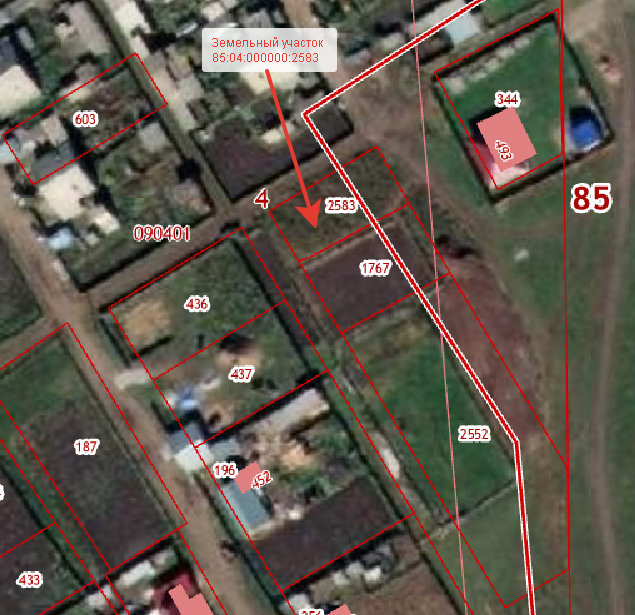 РОССИЙСКАЯ ФЕДЕРАЦИЯИРКУТСКАЯ ОБЛАСТЬМуниципальное образование «Новонукутское»ПОСТАНОВЛЕНИЕот 17 сентября 2020 г.                                   № 172                                          п. НовонукутскийВ соответствии со статьей 179 Бюджетного кодекса Российской Федерации, Порядком разработки, реализации и оценки эффективности муниципальных программ муниципального образования «Новонукутское», утвержденным постановлением администрации муниципального от 29 апреля 2014 г. № 139, руководствуясь Уставом муниципального образования «Новонукутское», АдминистрацияПОСТАНОВЛЯЕТ:1. Внести изменения в муниципальную программу «Обеспечение комплексного пространственного и территориального развития муниципального образования «Новонукутское» на 2020 - 2022 годы, утвержденную постановлением администрации муниципального образования «Новонукутское» от 16 января 2020 г. № 10, изложив ее в редакции согласно приложению к настоящему постановлению.2. Настоящее постановление подлежит официальному опубликованию.3. Настоящее постановление вступает в силу со дня подписания.Глава администрации МО «Новонукутское»                                                  Ю. В. ПрудниковПриложениек постановлению администрации МО «Новонукутское» от 17 сентября 2020 г. № 172Утвержденапостановлением администрации МО «Новонукутское»от 16 января 2020 года N 10ПАСПОРТМУНИЦИПАЛЬНОЙ ПРОГРАММЫ «ОБЕСПЕЧЕНИЕ КОМПЛЕКСНОГО ПРОСТРАНСТВЕННОГОИ ТЕРРИТОРИАЛЬНОГО РАЗВИТИЯ МУНИЦИПАЛЬНОГО ОБРАЗОВАНИЯ «НОВОНУКУТСКОЕ» НА 2020 - 2022 ГОДЫ (ДАЛЕЕ - ПРОГРАММА)Раздел 1. ХАРАКТЕРИСТИКА ТЕКУЩЕГО СОСТОЯНИЯ СФЕРЫ РЕАЛИЗАЦИИ ПРОГРАММЫПриоритетами в сфере территориального развития являются:создание условий для устойчивого развития территории муниципального образования «Новонукутское»;создание условий для повышения инвестиционной привлекательности муниципального образования «Новонукутское»;мониторинг, актуализация и комплексный анализ градостроительной документации муниципального образования «Новонукутское»;стимулирование жилищного и коммунального строительства, деловой активности и производства, торговли, науки, туризма и отдыха;обеспечение прав и законных интересов физических и юридических лиц, в том числе правообладателей земельных участков и объектов капитального строительства, находящихся на территории муниципального образования «Новонукутское»;создание условий для повышения качества архитектурной деятельности на территории муниципального образования «Новонукутское».Реализация мероприятий программы будет способствовать обеспечению устойчивого развития градостроительной деятельности на территории муниципального образования «Новонукутское» и позволит:повысить инвестиционную привлекательность поселения благодаря наличию актуализированных и соответствующих действующему законодательству документов территориального планирования и градостроительного зонирования;обеспечить проектами планировки территорий с учетом требований действующего законодательства;обеспечить первоочередное предоставление земельных участков для их комплексного освоения в целях жилищного строительства;увеличить объемы налоговых поступлений в бюджеты всех уровней;повысить качество архитектурной деятельности на территории муниципального образования «Новонукутское».Наличие современной актуальной градостроительной документации позволит повысить оперативность и качество принятия управленческих решений, более рационально и эффективно использовать территории, обеспечить планирование и проведение мероприятий по охране окружающей среды, сохранению историко-культурного наследия.Раздел 2. ЦЕЛЬ И ЗАДАЧИ ПРОГРАММЫ, ЦЕЛЕВЫЕ ПОКАЗАТЕЛИ ПРОГРАММЫ, СРОКИ РЕАЛИЗАЦИИЦелью программы является создание условий для обеспечения комплексного пространственного и территориального развития муниципального образования «Новонукутское».Целевыми показателями программы являются:1. Актуализация генерального плана МО «Новонукутское»;2. Актуализация правил землепользования и застройки МО «Новонукутское»;3. Доля территориальных зон, содержащихся в правилах землепользования и застройки МО «Новонукутское», сведения о границах которых внесены в Единый государственный реестр недвижимости;4. Количество территорий, на которые разработана документация по планировки территории.Сведения о составе и значениях целевых показателей программы представлены в приложении № 1 к программе.Срок реализации программы: 2020 - 2022 годы.Раздел 3. АНАЛИЗ РИСКОВ РЕАЛИЗАЦИИ ПРОГРАММЫРеализация программы подвержена влиянию внешних и внутренних рисков.К внешним рискам относятся:Риски законодательных изменений в области градостроительной деятельности. Существующий порядок проведения конкурсов по разработке документов территориального планирования и документации по планировке территорий стимулирует лишь снижение цены и сокращение сроков разработки градостроительной документации. Отсутствие на федеральном уровне четких требований к квалификации исполнителей и качеству документации наряду с кадровым дефицитом профессиональных градостроителей в муниципальных образованиях может привести к формальной реализации требований Градостроительного кодекса Российской Федерации. Внесение изменений в действующие на данный момент федеральные нормативные правовые акты (перераспределение полномочий, изменение сроков введения в действие некоторых их положений и т.д.) может отразиться на выполнении мероприятий программы.Финансовые риски могут проявляться в форме недостаточного финансирования или снижения финансирования мероприятий программы. Большую угрозу представляют собой финансовые риски при реализации задач по актуализации документов территориального планирования, подготовке документации по планировке территорий.Непредвиденные риски (в том числе возникновение стихийных бедствий), связанные с кризисными явлениями в экономике страны, региона, а также с природными и техногенными катастрофами, катаклизмами, которые могут привести к снижению доходной части бюджета, ухудшению макроэкономических показателей, снижению темпов экономического роста, а также концентрации бюджетных средств на преодоление последствий таких катастроф.Меры, направленные на снижение внешних рисков:мониторинг нормативно-правовой базы в сферах, влияющих на реализацию программных мероприятий;своевременная корректировка программных мероприятий и показателей в зависимости от достигнутых результатов.Внутренние риски также являются существенным фактором при реализации программы. К ним относятся:Технологические риски, определяющиеся сложившимся монополизмом в сфере градостроительного проектирования, - число проектных организаций градостроительного профиля, способных качественно разработать предусмотренные программными мероприятиями документы, в нашей стране невелико.Информационные риски - неполнота или неточность представляемой заказчиком проектным организациям исходной информации (получаемой из различных ведомств) либо отсутствие необходимой информации, отсутствие актуального картографического материала, а также финансовые, социальные риски и риски управления.Для минимизации внутренних рисков планируется:создание постоянно действующих рабочих комиссий, проведение круглых столов, совещаний, семинаров с участием представителей проектных организаций по разъяснению вопросов, связанных с реализацией программы;Раздел 4. РЕСУРСНОЕ ОБЕСПЕЧЕНИЕ ПРОГРАММЫФинансирование программы осуществляется за счет средств областного и местного бюджетов в соответствии с Законом Иркутской области об областном бюджете на очередной финансовый год и плановый период, решением Думы МО «Новонукутское» о местном бюджете на очередной финансовый год и плановый период.Объемы финансирования программы ежегодно уточняются при формировании областного и местного бюджетов и затрат, необходимых для реализации программы.Информация о ресурсном обеспечении реализации программы за счет средств, предусмотренных в местном бюджете, представлена в приложении № 2 к программе.Прогнозная (справочная) оценка ресурсного обеспечения реализации программы за счет всех источников финансирования приводится в приложении № 3 к программе.Раздел 5. ОЖИДАЕМЫЕ КОНЕЧНЫЕ РЕЗУЛЬТАТЫ РЕАЛИЗАЦИИ ПРОГРАММЫРеализация программы позволит обеспечить получение следующих результатов:Актуализация генерального плана МО «Новонукутское», правил землепользования и застройки МО «Новонукутское», внесение в Единый государственный реестр недвижимости сведений о территориальных зонах, содержащихся в правилах землепользования и застройки МО «Новонукутское», разработка документации по планировки территорий МО «Новонукутское».Глава администрации МО «Новонукутское»                                                  Ю. В. ПрудниковПриложение № 1к муниципальной программе «Обеспечение комплексного пространственного и территориального развития  муниципального образования «Новонукутское» на 2020 - 2022 годыСВЕДЕНИЯО СОСТАВЕ И ЗНАЧЕНИЯХ ЦЕЛЕВЫХ ПОКАЗАТЕЛЕЙ Приложение № 2к муниципальной программе «Обеспечение комплексного пространственного и территориального развития  муниципального образования «Новонукутское» на 2020 - 2022 годыРЕСУРСНОЕ ОБЕСПЕЧЕНИЕРЕАЛИЗАЦИИ ПРОГРАММЫ ЗА СЧЕТ СРЕДСТВ, ПРЕДУСМОТРЕННЫХ В МЕСТНОМ БЮДЖЕТЕПриложение № 3к муниципальной программе «Обеспечение комплексного пространственного и территориального развития  муниципального образования «Новонукутское» на 2020 - 2022 годыПРОГНОЗНАЯ (СПРАВОЧНАЯ) ОЦЕНКА РЕСУРСНОГО ОБЕСПЕЧЕНИЯРЕАЛИЗАЦИИ ПРОГРАММЫ ЗА СЧЕТВСЕХ ИСТОЧНИКОВ ФИНАНСИРОВАНИЯ РОССИЙСКАЯ ФЕДЕРАЦИЯИРКУТСКАЯ ОБЛАСТЬМуниципальное образование «Новонукутское»ПОСТАНОВЛЕНИЕот 17.09.2020 г.	№ 173  	             п. НовонукутскийО подготовке предложений о внесении изменений в генеральный планВ целях создания условий для устойчивого развития территории муниципального образования «Новонукутское», обеспечения прав и законных интересов физических и юридических лиц, в том числе правообладателей земельных участков и объектов капитального строительства, развития инженерной, транспортной и социальной инфраструктур, исходя из социальных, экономических, экологических и иных факторов, а также в целях приведения в соответствие с требованиями действующего законодательства состава и структуры Генерального плана муниципального образования «Новонукутское», с учетом положений статей 9, 24 Градостроительного кодекса РФ, п. 20 ч. 1 ст. 14 Федерального закона от 06.10.2003 г. № 131-ФЗ «Об общих принципах организации местного самоуправления в Российской Федерации», Закона Иркутской области от 23.07.2008 г. № 59-ОЗ «О градостроительной деятельности в Иркутской области»,  руководствуясь Уставом муниципального образования «Новонукутское»:ПОСТАНАВЛЯЮ:1. Администрации муниципального образования «Новонукутское» подготовить предложения о внесении изменений в генеральный план муниципального образования «Новонукутское», утвержденный решением Думы муниципального образования «Новонукутское» от 26.08.2013 г. № 43.2. Руководителю аппарата администрации муниципального образования «Новонукутское» Н. Р. Ивановой обеспечить в установленном законодательстве порядке подготовку проекта внесения изменений в генеральный план муниципального образования «Новонукутское».3. Контроль за исполнением настоящего постановления оставляю за собой.4. Настоящее постановление подлежит официальному опубликованию в печатном издании «Новонукутский вестник» и размещению на официальном сайте администрации муниципального образования «Новонукутское» в информационно-телекоммуникационной сети «Интернет».Глава администрации МО «Новонукутское»                                                    Ю. В. ПрудниковРОССИЙСКАЯ ФЕДЕРАЦИЯИРКУТСКАЯ ОБЛАСТЬМуниципальное образование «Новонукутское»ПОСТАНОВЛЕНИЕ24 сентября 2020 г.                                         № 179 	                 п. НовонукутскийВ соответствии со статьей 179 Бюджетного кодекса Российской Федерации, Порядком разработки, реализации и оценки эффективности муниципальных программ муниципального образования «Новонукутское», утвержденным постановлением администрации муниципального от 29 апреля 2014 г. № 139, руководствуясь Уставом муниципального образования «Новонукутское», АдминистрацияПОСТАНОВЛЯЕТ:1. Внести изменения в муниципальную программу «Дорожное хозяйство» на 2019 - 2024 годы, утвержденную постановлением администрации муниципального образования «Новонукутское» от 13.09.2019 г. № 170, согласно приложению к настоящему постановлению.2. Настоящее постановление подлежит официальному опубликованию.3.  Контроль за исполнением настоящего постановления оставляю за собой.Глава администрации МО «Новонукутское»                                           Ю. В. ПрудниковУтверждена постановлением администрации муниципального образования «Новонукутское»от 13 сентября 2019 г. № 170МУНИЦИПАЛЬНАЯ ПРОГРАММА «ДОРОЖНОЕ ХОЗЯЙСТВО» НА 2019-2024 ГОДЫ(в редакции постановлений администрации МО «Новонукутское» от 23.06.2020 г. № 122, от 24.09.2020 г. № 179)Приложение
к постановлению администрации МО «Новонукутское»от 24 сентября 2020 г. № 179
Паспорт
программы «Дорожное хозяйство» на 2019 - 2024 (далее - программа)Раздел 1. Характеристика текущего состояния сферы реализации программыПротяженность автомобильных дорог общего пользования местного значения муниципального образования «Новонукутское» на 1 января 2020 года составляет 47,8 км.По состоянию на 1 января 2019 года в муниципальном образовании «Новонукутское» 6,0 процентов автомобильных дорог общего пользования местного значения соответствуют нормативным требованиям к транспортно-эксплуатационным показателям.Также на территории муниципального образования «Новонукутское» отсутствуют модернизированные нерегулируемые пешеходные переходы, прилегающие непосредственно к образовательным организациям. Под модернизацией нерегулируемых пешеходных переходов понимается оснащение средствами освещения, искусственными дорожными неровностями, светофорами Т.7, системами светового оповещения, дорожными знаками с внутренним освещением и светодиодной индикацией, Г-образными опорами, дорожной разметкой, в том числе с применением штучных форм и цветных дорожных покрытий, световозвращателями и индикаторами, а также устройствами дополнительного освещения и другими элементами повышения безопасности дорожного движения.Целесообразность разработки программы заключается в обеспечении социально-экономических потребностей населения муниципального образования «Новонукутское» и хозяйствующих субъектов, способствующих экономическому росту и ликвидации инфраструктурных ограничений.Раздел 2. Цель и задачи программы, целевые показатели программы, сроки реализацииЦелью программы является сохранение и развитие автомобильных дорог общего пользования местного значения в муниципальном образовании «Новонукутское».Достижение цели программы обеспечивается путем решения задачи по увеличению протяженности автомобильных дорог общего пользования местного значения, соответствующих нормативным требованиям к транспортно-эксплуатационным показателям.Решение задачи программы будет обеспечено путем достижения следующих целевых показателей:1. Протяженность автомобильных дорог общего пользования местного значения, ввод которых осуществлен с использованием субсидии на строительство, реконструкцию, капитальный ремонт, ремонт;2. Доля протяженности автомобильных дорог общего пользования местного значения муниципального образования «Новонукутское», соответствующих нормативным требованиям к транспортно-эксплуатационным показателям;3. Количество модернизированных нерегулируемых пешеходных переходов, прилегающих непосредственно к образовательным организациям, расположенных на территории муниципального образования «Новонукутское».Сведения о составе и значениях целевых показателей программы приведены в приложении 1 к программе.Таблица расчета целевых показателей представлена в приложении 2 к программе.Сроки реализации цели и задачи программы соответствуют общему сроку реализации программы - 2019 - 2024 годы.Реализация программы планируется в один этап.Раздел 4. Анализ рисков реализации программы и описание мер управления рисками реализации программыРеализация программы сопряжена с рядом макроэкономических, социальных, финансовых и иных рисков, которые могут привести к несвоевременному или неполному решению задач программы, нерациональному использованию ресурсов, другим негативным последствиям.К таким рискам следует отнести макроэкономические риски, связанные с нестабильностью мировой экономики, в том числе с колебаниями цен на энергоносители.К числу макроэкономических рисков также следует отнести изменение конъюнктуры на внутренних и внешних рынках сырья, строительных материалов и техники, рынках рабочей силы, колебания цен в экономике, связанное с колебаниями цен на строительные материалы. Возможное снижение объемов производства и предложения на рынке строительных материалов может привести к их дефициту и замедлению темпов реализации мероприятий программы в области строительства, реконструкции, ремонта и содержания автомобильных дорог общего пользования местного значения. Реализация программы сопряжена с законодательными рисками. Эффективная и динамичная реализация мероприятий программы во многом будет зависеть от совершенствования нормативной правовой базы в сфере законодательства о контрактной системе в сфере закупок товаров, работ, услуг для обеспечения государственных и муниципальных нужд.Достижение показателей программы в значительной степени зависит от стабильности положений Налогового кодекса Российской Федерации, касающихся ставок акцизов на автомобильное топливо, являющихся источником формирования дорожного фонда муниципального образования «Новонукутское». Управление рисками при реализации программы и минимизация их негативных последствий при выполнении программы будет осуществляться на основе оперативного и среднесрочного планирования работ.Система управления реализацией программы предусматривает следующие меры, направленные на управление рисками:использование принципа гибкости ресурсного обеспечения при планировании мероприятий, своевременной корректировки планов для обеспечения наиболее эффективного использования выделенных ресурсов;периодическая корректировка состава программных мероприятий и показателей с учетом достигнутых результатов и текущих условий реализации программы.Раздел 5. Ресурсное обеспечение программыРеализация мероприятий программы осуществляется за счет средств федерального, областного и местного бюджетов, в том числе за счет средств дорожного фонда муниципального образования «Новонукутское».Объем финансирования программы подлежит ежегодному уточнению. Объем финансирования программы за счет средств местного бюджета ежегодно уточняется в соответствии с решением Думы муниципального образования «Новонукутское» о местном бюджете на соответствующий финансовый год и на плановый период.Ресурсное обеспечение реализации программы за счет средств, предусмотренных в местном бюджете, приведено в приложении 3 к программе.Прогнозная (справочная) оценка ресурсного обеспечения реализации программы за счет всех источников финансирования представлена в приложении 4 к программе.Раздел 6. Ожидаемые конечные результаты реализации программыЗа время реализации программы ожидается достигнуть следующих результатов: 1. Протяженность автомобильных дорог общего пользования местного значения, ввод которых осуществлен с использованием субсидии на строительство, реконструкцию, капитальный ремонт, ремонт – 4,139 км;2. Доля протяженности автомобильных дорог общего пользования местного значения муниципального образования «Новонукутское», соответствующих нормативным требованиям к транспортно-эксплуатационным показателям – 14,5 %;3. Количество модернизированных нерегулируемых пешеходных переходов, прилегающих непосредственно к образовательным организациям, расположенных на территории муниципального образования «Новонукутское» - 8 шт.Вышеуказанные результаты обеспечат социально-экономические потребности населения муниципального образования «Новонукутское и хозяйствующих субъектов, повысят качество жизни населения и уровень развития экономики.Глава администрации МО «Новонукутское»                                          Ю. В. ПрудниковПриложение 1к программеСведения о составе и значениях целевых показателей программыПриложение 2к программеТаблица расчета целевых показателейПриложение 3 к ПрограммеРесурсное обеспечение реализации программы за счет средств, предусмотренных в местном бюджетеПриложение 4 к ПрограммеПрогнозная (справочная) оценка ресурсного обеспечения реализации программыРОССИЙСКАЯ ФЕДЕРАЦИЯИРКУТСКАЯ ОБЛАСТЬМуниципальное образование «Новонукутское»ПОСТАНОВЛЕНИЕ 04 сентября 2020 года   			№ 159   			 п. НовонукутскийОБ УТВЕРЖДЕНИИ АДМИНИСТРАТИВНОГО РЕГЛАМЕНТА ПРЕДОСТАВЛЕНИЯ МУНИЦИПАЛЬНОЙ УСЛУГИ
«ВЫДАЧА СПЕЦИАЛЬНОГО РАЗРЕШЕНИЯ НА ДВИЖЕНИЕ
ПО АВТОМОБИЛЬНЫМ ДОРОГАМ МЕСТНОГО ЗНАЧЕНИЯ ТЯЖЕЛОВЕСНОГО И (ИЛИ) КРУПНОГАБАРИТНОГО ТРАНСПОРТНОГО СРЕДСТВА» В соответствии со статьей 31 Федерального закона от 8 ноября 2007 года № 257-ФЗ «Об автомобильных дорогах и о дорожной деятельности в Российской Федерации и о внесении изменений в отдельные законодательные акты Российской Федерации», приказом Минтранса России от 5 июня 2019 года № 167 «Об утверждении Порядка выдачи специального разрешения на движение по автомобильным дорогам тяжеловесного и (или) крупногабаритного транспортного средства», Федеральным законом от 27 июля 2010 года № 210-ФЗ «Об организации предоставления государственных и муниципальных услуг», Правилами разработки и утверждения административных регламентов исполнения муниципальных функций и административных регламентов предоставления муниципальных услуг, утвержденных постановлением главы муниципального образования "Новонукутское" от 30.03.2012г. N42, Уставом муниципального образования "Новонукутское", Администрация муниципального образования «Новонукутское»ПОСТАНОВЛЯЕТ:1. Утвердить административный регламент предоставления муниципальной услуги «Выдача специального разрешения на движение по автомобильным дорогам местного значения тяжеловесного и (или) крупногабаритного транспортного средства» (прилагается).2. Опубликовать настоящее постановление в печатном издании «Новонукутский вестник»  и разместить на официальном сайте Администрации муниципального образования «Новонукутское» в информационно-телекоммуникационной сети "Интернет".3. Настоящее постановление вступает в силу после дня его официального опубликования.4.Контроль за исполнением настоящего постановления возложить на специалиста 1 категории администрации муниципального образования «Новонукутское»,  ответственного за реализацию Федерального закона от 27.07.2010г. №210-ФЗ «Об организации предоставления государственных и муниципальных услуг» на территории муниципального образования «Новонукутское» Н.А. Шахаеву.Глава муниципального образования «Новонукутское»			Ю.В. ПрудниковУТВЕРЖДЕНпостановлением администрации МО «Новонукутское»от 04.09.2020г. №159АДМИНИСТРАТИВНЫЙ РЕГЛАМЕНТПРЕДОСТАВЛЕНИЯ МУНИЦИПАЛЬНОЙ УСЛУГИ«ВЫДАЧА СПЕЦИАЛЬНОГО РАЗРЕШЕНИЯ НА ДВИЖЕНИЕ
ПО АВТОМОБИЛЬНЫМ ДОРОГАМ МЕСТНОГО ЗНАЧЕНИЯ ТЯЖЕЛОВЕСНОГО И (ИЛИ) КРУПНОГАБАРИТНОГО ТРАНСПОРТНОГО СРЕДСТВА»РАЗДЕЛ I. ОБЩИЕ ПОЛОЖЕНИЯГлава 1. Предмет регулирования административного регламента1. Настоящий административный регламент устанавливает порядок и стандарт предоставления муниципальной услуги «Выдача специального разрешения на движение по автомобильным дорогам местного значения тяжеловесного и (или) крупногабаритного транспортного средства», в том числе порядок взаимодействия администрации муниципального образования «Новонукутское» (далее – администрация) с физическими или юридическими лицами и их уполномоченными представителями, сроки и последовательность административных процедур (действий), осуществляемых администрацией в процессе реализации полномочий по выдаче специального разрешения на движение по автомобильным дорогам местного значения тяжеловесного и (или) крупногабаритного транспортного средства.2. Целью настоящего административного регламента является обеспечение открытости порядка предоставления муниципальной услуги, предусмотренной пунктом 1 настоящего административного регламента (далее – муниципальная услуга), повышения качества ее исполнения, создания условий для участия граждан и юридических лиц в отношениях, возникающих при предоставлении муниципальной услуги.Глава 2. Круг заявителей3. Муниципальная услуга предоставляется физическим и юридическим лицам, являющимся владельцами тяжеловесного и (или) крупногабаритного транспортного средства (далее – заявители).4. От имени заявителя за предоставлением муниципальной услуги может обратиться его уполномоченный представитель (далее – представитель).Глава 3. Требования к порядку информирования
о предоставлении муниципальной услуги5. Для получения информации по вопросам предоставления муниципальной услуги и о ходе предоставления муниципальной услуги заявитель или его представитель обращается в администрацию.6. Информация по вопросам предоставления муниципальной услуги предоставляется:1) при личном контакте с заявителем или его представителем;2) с использованием телефонной связи, через официальный сайт администрации в информационно-телекоммуникационной сети «Интернет» (далее – сеть «Интернет») по адресу – http://новонукутское.рф/ (далее – официальный сайт администрации), через региональную государственную информационную систему «Региональный портал государственных и муниципальных услуг Иркутской области» в сети «Интернет» по адресу http://38.gosuslugi.ru (далее – Портал), по электронной почте администрации admm_nukuti@mail.ru (далее – электронная почта администрации);3) письменно в случае письменного обращения заявителя или его представителя.7. Информация о ходе предоставления муниципальной услуги предоставляется:1) при личном контакте с заявителем или его представителем;2) с использованием телефонной связи, через официальный сайт администрации, по электронной почте администрации;3) письменно в случае письменного обращения заявителя или его представителя.8. Должностные лица администрации, осуществляющие предоставление информации по вопросам предоставления муниципальной услуги и о ходе предоставления муниципальной услуги, должны принять все необходимые меры по предоставлению заявителю или его представителю исчерпывающей информации по вопросам их обращений, в том числе с привлечением других должностных лиц администрации.9. Должностные лица администрации предоставляют следующую информацию по вопросам предоставления муниципальной услуги и о ходе предоставления муниципальной услуги:1) об органе местного самоуправления муниципального образования, предоставляющем муниципальную услугу, органах государственной власти и организациях, участвующих в предоставлении муниципальной услуги, включая информацию о месте их нахождения, графике работы, контактных телефонах;2) о порядке предоставления муниципальной услуги и ходе предоставления муниципальной услуги;3) о перечне документов, необходимых для предоставления муниципальной услуги;4) о времени приема документов, необходимых для предоставления муниципальной услуги;5) о сроке предоставления муниципальной услуги;6) об основаниях отказа в приеме документов, необходимых для предоставления муниципальной услуги;7) об основаниях отказа в предоставлении муниципальной услуги;8) о порядке обжалования решений и действий (бездействия), принимаемых (совершаемых) в рамках предоставления муниципальной услуги.10. Основными требованиями при предоставлении информации по вопросам предоставления муниципальной услуги и о ходе предоставления муниципальной услуги являются:1) актуальность;2) своевременность;3) четкость и доступность в изложении информации;4) полнота информации;5) соответствие информации требованиям законодательства.11. Предоставление информации по вопросам предоставления муниципальной услуги и о ходе предоставления муниципальной услуги по телефону осуществляется путем непосредственного общения заявителя или его представителя с должностным лицом администрации по телефону.12. При ответах на телефонные звонки должностные лица администрации подробно и в вежливой (корректной) форме информируют заявителей или их представителей по интересующим их вопросам. Ответ на телефонный звонок начинается с информации о наименовании органа местного самоуправления, в которое позвонил заявитель или его представитель, фамилии, имени и (если имеется) отчестве лица, принявшего телефонный звонок.При невозможности должностного лица администрации, принявшего звонок, самостоятельно ответить на поставленные вопросы телефонный звонок переадресовывается (переводится) на другое должностное лицо администрации или же заявителю или его представителю сообщается телефонный номер, по которому можно получить необходимую информацию по вопросам предоставления муниципальной услуги и о ходе предоставления муниципальной услуги.13. Если заявителя или его представителя не удовлетворяет информация по вопросам предоставления муниципальной услуги и о ходе предоставления муниципальной услуги, предоставленная должностным лицом администрации, он может обратиться главе администрации или лицу, исполняющему его полномочия (далее – глава администрации), в соответствии с графиком приема заявителей или их представителей.Прием заявителей или их представителей главой администрации проводится по предварительной записи, которая осуществляется по телефону 8(39549) 21-4-30.14. Обращения заявителя или его представителя о предоставлении информации по вопросам предоставления муниципальной услуги рассматриваются в течение 30 календарных дней со дня регистрации обращения. Обращения заявителей или их представителей о ходе предоставления муниципальной услуги рассматриваются не позднее рабочего дня, следующего за днем регистрации обращения.Днем регистрации обращения является день его поступления в администрацию.Ответ на обращение, поступившее в администрацию в форме электронного документа, направляется в форме электронного документа по адресу электронной почты, указанному в обращении. Ответ на обращение, поступившее в администрацию в письменной форме, направляется по почтовому адресу, указанному в обращении, поступившем в администрацию в письменной форме.15. Информация о месте нахождения и графике работы администрации, контактные телефоны, адрес официального сайта администрации и электронной почты администрации, порядке предоставления муниципальной услуги, а также порядке получения информации по вопросам предоставления муниципальной услуги и о ходе предоставления муниципальной услуги размещается:1) на официальном сайте администрации;2) на Портале.16. На информационных стендах, расположенных в помещениях, занимаемых администрацией, размещается следующая информация:1) об органе местного самоуправления, предоставляющем муниципальную услугу, включая информацию о месте нахождения, графике работы, контактных телефонах, адресе официального сайта администрации и электронной почты администрации;2) о порядке предоставления муниципальной услуги и ходе предоставления муниципальной услуги, в том числе об услугах, которые являются необходимыми и обязательными для предоставления муниципальной услуги;3) о перечне документов, необходимых для предоставления муниципальной услуги;4) о времени приема документов, необходимых для предоставления муниципальной услуги;5) о сроке предоставления муниципальной услуги;6) об основаниях отказа в приеме документов, необходимых для предоставления муниципальной услуги;7) об основаниях отказа в предоставлении муниципальной услуги;8) о порядке обжалования решений и действий (бездействия), принимаемых (совершаемых) в рамках предоставления муниципальной услуги;9) извлечения из законодательных и иных нормативных правовых актов, содержащих нормы, регулирующие предоставление муниципальной услуги;10) текст настоящего административного регламента.РАЗДЕЛ II. СТАНДАРТ ПРЕДОСТАВЛЕНИЯ
МУНИЦИПАЛЬНОЙ УСЛУГИГлава 4. Наименование муниципальной услуги17. Под муниципальной услугой в настоящем административном регламенте понимается выдача специального разрешения на движение по автомобильным дорогам местного значения тяжеловесного и (или) крупногабаритного транспортного средства.Глава 5. Наименование органа местного самоуправления, предоставляющего муниципальную услугу18. Предоставление муниципальной услуги осуществляется администрацией.19. В предоставлении муниципальной услуги участвуют:1) Федеральная налоговая служба;2) Государственная инспекция безопасности дорожного движения Министерства внутренних дел Российской Федерации – ОГИБДД МО МВД России «Заларинский» (далее – Госавтоинспекция);3) владельцы автомобильных дорог, по которым проходит маршрут, часть маршрута движения тяжеловесного и (или) крупногабаритного транспортного средства (далее – владельцы автомобильных дорог).20. При предоставлении муниципальной услуги администрация не вправе требовать от заявителей или их представителей осуществления действий, в том числе согласований, необходимых для получения муниципальной услуги и связанных с обращением в государственные органы, органы местного самоуправления и организации, за исключением получения услуг, включенных в перечень услуг, которые являются необходимыми и обязательными для предоставления муниципальных услуг, утвержденный решением Думы муниципального образования «Новонукутское».Глава 6. Описание результата предоставления
муниципальной услуги21. Результатом предоставления муниципальной услуги является: 1) специальное разрешение на движение по автомобильным дорогам местного значения тяжеловесного и (или) крупногабаритного транспортного средства (далее – специальное разрешение);2) уведомление об отказе в выдаче специального разрешения.Глава 7. Срок предоставления муниципальной услуги,
срок выдачи документов, являющихся результатомпредоставления муниципальной услуги22. Специальное разрешение в случае, если требуется согласование только владельцев автомобильных дорог, и при наличии соответствующих согласований выдается в срок, не превышающий 11 рабочих дней с даты регистрации заявления, в случае необходимости согласования маршрута транспортного средства с Госавтоинспекцией – в течение 15 рабочих дней с даты регистрации заявления.В случае если для осуществления движения тяжеловесных и (или) крупногабаритных транспортных средств требуется оценка технического состояния автомобильных дорог, их укрепление или принятие специальных мер по обустройству автомобильных дорог, их участков, а также пересекающих автомобильную дорогу сооружений и инженерных коммуникаций, срок выдачи специального разрешения увеличивается на срок проведения указанных мероприятий.Заявление о пропуске тяжеловесных и (или) крупногабаритных транспортных средств, направляемых для ликвидации последствий чрезвычайных ситуаций, а также специализированных транспортных средств телеканалов, радиоканалов и иных вещателей (передвижных телевизионных станций, состоящих из основного и вспомогательного транспортного средства, груз которых составляет оборудование, необходимое для проведения съемок, и мобильных энергетических комплексов, направляемых на проведение съемок и трансляций), рассматривается администрацией в течение одного рабочего дня с даты его поступления. В этом случае документы, предусмотренные подпунктом 6 пункта 27 настоящего административного регламента, а также документы, подтверждающие оплату платежей за возмещение вреда, причиняемого автомобильным дорогам тяжеловесным транспортным средством, представляются заявителем в течение пяти рабочих дней со дня выдачи специального разрешения.23. Результат предоставления муниципальной услуги выдается (направляется) заявителю или его представителю в течение одного рабочего дня со дня подготовки такого документа.Глава 8. Нормативные правовые акты, регулирующие
предоставление муниципальной услуги24. Предоставление муниципальной услуги осуществляется в соответствии с законодательством Российской Федерации.Правовой основой предоставления муниципальной услуги являются следующие нормативные правовые акты:- Конституция Российской Федерации, принятая всенародным голосованием 12.12.1993г.Опубликована: "Российская газета", №7, 21.01.2009г.; "Собрание законодательства РФ", 26.01.2009г., №31, ст. 445; "Парламентская газета", №4, 23-29.01.2009г.;- Налоговый кодекс Российской Федерации (часть II) от 05.08.2000г.                №117-ФЗ.Опубликован: "Собрание законодательства РФ", 07.08.2000г., №32, ст. 3340; "Парламентская газета", №151 - 152, 10.08.2000г.;- Федеральный законот 06.10.2003г. №131-ФЗ "Об общих принципах организации местного самоуправления в Российской Федерации".Опубликован: "Собрание законодательства РФ", 06.10.2003г., №40, ст. 3822; "Парламентская газета", №186, 08.10.2003г.; "Российская газета", №202, 08.10.2003г.;- Федеральный закон от 08.11.2007г. №257-ФЗ "Об автомобильных дорогах и о дорожной деятельности в Российской Федерации и о внесении изменений в отдельные законодательные акты Российской Федерации".Опубликован: "Собрание законодательства РФ", 12.11.2007г., №46, ст. 5553; "Парламентская газета", №156 - 157, 14.11.2007г.; "Российская газета", №254, 14.11.2007г.;- Федеральный закон от 10.12.1995г. N 196-ФЗ "О безопасности дорожного движения".Опубликован: "Собрание законодательства РФ", 11.12.1995г., №50, ст. 4873; "Российская газета", №245, 26.12.1995г.;- Постановление Правительства РФ от 15.04.2011г. №272 "Об утверждении Правил перевозок грузов автомобильным транспортом".Опубликовано: "Собрание законодательства РФ", 25.04.2011г., №17, ст. 2407;- Постановление Правительства РФ от 16.11.2009г. №934 "О возмещении вреда, причиняемого транспортными средствами, осуществляющими перевозки тяжеловесных грузов по автомобильным дорогам Российской Федерации".Опубликовано: "Собрание законодательства РФ", 23.11.2009г., №47, ст. 5673; "Российская газета", №222, 24.11.2009г.;- Приказ Министерства транспорта РФ от 24.07.2012г. №258 "Об утверждении Порядка выдачи специального разрешения на движение по автомобильным дорогам транспортного средства, осуществляющего перевозки тяжеловесных и (или) крупногабаритных грузов".Опубликован: "Российская газета", №265, 16.11.2012г.;- Приказ Министерства транспорта РФ от 04.07.2011г.№179 "Об утверждении Порядка выдачи специального разрешения на движение по автомобильным дорогам транспортного средства, осуществляющего перевозку опасных грузов" (далее - Порядок).Опубликован: "Российская газета", №213, 23.09.2011г.;- Устав муниципального образования «Новонукутское» (принят решением Думы муниципального образования «Новонукутское» №11  от 31.01.2006г., зарегистрирован в Главном управлении Министерства юстиции Российской Федерации по Сибирскому федеральному округу 27.02.2006г. государственный регистрационный №Ru855043042006001, опубликован в печатном издании «Официальный курьер» №14 от 24.03.2006г.);- Постановление главы муниципального образования «Новонукутское» от 10.01.2014г. №5 «Об утверждении Перечня муниципальных услуг, оказываемых Администрацией муниципального образования «Новонукутское»;к) Постановление главы муниципального образования «Новонукутское» от 24.02.2016г. №61 «Об утверждении перечня муниципальных услуг в муниципальном образовании «Новонукутское», предоставление которых осуществляется по принципу «одного окна».Глава 9. Исчерпывающий перечень документов, необходимых
в соответствии с нормативными правовыми актами для предоставления муниципальной услуги и услуг, которые являются необходимыми
и обязательными для предоставления муниципальной услуги,
подлежащих представлению заявителем или его представителем, порядок их представления25. С целью выдачи специального разрешения заявитель или его представитель представляет (направляет) в администрацию запрос о предоставлении муниципальной услуги в форме заявления о выдаче специального разрешения (далее – заявление) по форме согласно Приложению № 2 к Порядку выдачи специального разрешения на движение по автомобильным дорогам тяжеловесного и (или) крупногабаритного транспортного средства, утвержденному приказом Минтранса России
от 5 июня 2019 года № 167.26. В заявлении указываются:1) наименование уполномоченного органа;2) наименование и организационно-правовая форма (для юридических лиц);3) идентификационный номер налогоплательщика и основной государственный регистрационный номер (для юридических лиц и индивидуальных предпринимателей);4) адрес местонахождения юридического лица, фамилия, имя, отчество (при наличии) руководителя, телефон;5) фамилия, имя, отчество (последнее – при наличии), адрес места жительства, данные документа, удостоверяющего личность (для физических лиц и индивидуальных предпринимателей (с указанием статуса индивидуального предпринимателя);6) банковские реквизиты (наименование банка, расчетный счет, корреспондентский счет, банковский индивидуальный код);7) исходящий номер (при необходимости) и дата заявления;8) наименование, адрес и телефон владельца транспортного средства;9) маршрут движения (пункт отправления – пункт назначения с указанием их адресов в населенных пунктах, если маршрут проходит по улично-дорожной сети населенных пунктов, без указания промежуточных пунктов);10) вид перевозки (межрегиональная, местная), срок перевозки, количество поездок;11) характеристика груза (при наличии груза) (полное наименование, марка, модель, габариты, масса, делимость, длина свеса (при наличии);12) сведения о транспортном средстве (автопоезде):марка и модель транспортного средства (тягача, прицепа (полуприцепа));государственный регистрационный номер транспортного средства (тягача, прицепа (полуприцепа));параметры транспортного средства (автопоезда) (масса транспортного средства (автопоезда) без груза/с грузом, масса тягача, прицепа (полуприцепа), расстояние между осями, нагрузки на оси, габариты транспортного средства (автопоезда) (длина, ширина, высота), минимальный радиус поворота с грузом);необходимость автомобиля сопровождения (прикрытия);предполагаемая максимальная скорость движения транспортного средства (автопоезда) с учетом конструктивных особенностей транспортного средства и конкретных дорожных условий на маршруте движения;13) пункт отправления и пункт назначения с указанием подъездов к местам проведения сельскохозяйственных работ (в случае движения крупногабаритной сельскохозяйственной техники (комбайн, трактор) своим ходом в период с марта по сентябрь в пределах одного муниципального образования).27. К заявлению заявитель или его представитель прилагает следующие документы:1) копия документа, удостоверяющего личность заявителя (если заявителем является гражданин) или представителя (в случае обращения представителя);2) копия документа, подтверждающего полномочия представителя действовать от имени заявителя (за исключением случая обращения представителя юридического лица, имеющего право действовать от имени юридического лица без доверенности, сведения о котором внесены в единый государственный реестр юридических лиц);3) копия документов каждого транспортного средства (паспорт транспортного средства или свидетельство о регистрации транспортного средства, паспорт самоходной машины), с использованием которого планируется поездка;4) схема тяжеловесного и (или) крупногабаритного транспортного средства (автопоезда) с изображением размещения груза (при наличии груза) (по форме согласно Приложению № 3 к Порядку выдачи специального разрешения на движение по автомобильным дорогам тяжеловесного и (или) крупногабаритного транспортного средства, утвержденному приказом Минтранса России от 5 июня 2019 года № 167).На схеме изображается транспортное средство, планируемое к участию в перевозке, его габариты с грузом (при наличии груза), количество осей и колес на нем, взаимное расположение осей и колес, распределение нагрузки по осям и в случае неравномерного распределения нагрузки по длине оси – распределение на отдельные колеса, а также при наличии груза – габариты груза, расположение груза на транспортном средстве, погрузочная высота, свес (при наличии) (изображается вид в профиль, сзади), способы, места крепления груза;5) сведения о технических требованиях к перевозке заявленного груза в транспортном положении (в случае перевозки груза) – сведения изготовителя, производителя груза, эксплуатационные документы, содержащие информацию о весогабаритных параметрах груза;6) копия платежного документа, подтверждающего уплату государственной пошлины за выдачу специального разрешения (на исключением случая наличия информации об уплате государственной пошлины, содержащейся в Государственной информационной системе о государственных и муниципальных платежах);7) копия ранее выданного специального разрешения, срок действия которого на момент подачи заявления не истек, – в случае повторной подачи заявления на движение крупногабаритной сельскохозяйственной техники (комбайн, трактор) своим ходом в период с марта по сентябрь в пределах одного муниципального образования при наличии действующего специального разрешения на данное транспортное средство.Документы, указанные в подпунктах 3–5 настоящего пункта, к заявлению не прилагаются, если заявление подается повторно в случае если срок выданного специального разрешения на движение крупногабаритной сельскохозяйственной техники (комбайн, трактор) своим ходом в период с марта по сентябрь в пределах одного муниципального образования не истек, при этом соответствующим транспортным средством совершено предельное количество поездок, указанное в специальном разрешении.28. Заявитель или его представитель представляет (направляет) заявление и документы, указанные в пункте 27 настоящего административного регламента, одним из следующих способов:1) путем личного обращения в администрацию;2) через организации почтовой связи. В этом случае документы представляются в копиях, заверенных нотариусом или должностным лицом, уполномоченным в соответствии с законодательством на совершение нотариальных действий, или органом (должностным лицом), уполномоченным на выдачу соответствующего документа;3) через личный кабинет на Портале;4) посредством факсимильной связи с последующим представлением оригиналов заявления и схемы транспортного средства, заверенных копий документов и материалов, указанных в подпункте 3 пункта 27 настоящего административного регламента.29. При предоставлении муниципальной услуги администрация не вправе требовать от заявителей или их представителей документы, не указанные в пункте 27 настоящего административного регламента.30. Требования к документам, представляемым заявителем или его представителем:1) заявление оформляется на русском языке машинописным текстом (наименования груза, марок и моделей транспортных средств, их государственных регистрационных номеров допускается оформлять буквами латинского алфавита);2) заявление, схема транспортного средства (автопоезда), а также копии документов, указанных в подпункте 3 пункта 27 настоящего административного регламента, должны быть подписаны заявителем (для физических лиц и индивидуальных предпринимателей) или руководителем (иным уполномоченным лицом) и заверены печатью (при наличии) (для юридических лиц);3) тексты документов должны быть написаны разборчиво;4) документы не должны иметь подчисток, приписок, зачеркнутых слов и не оговоренных в них исправлений;5) документы не должны быть исполнены карандашом;6) документы не должны иметь повреждений, наличие которых не позволяет однозначно истолковать их содержание.Глава 10. Исчерпывающий перечень документов, необходимыхв соответствии с нормативными правовыми актами для предоставления
муниципальной услуги, которые находятся в распоряжениигосударственных органов, органов местного самоуправления
и иных органов, участвующих в предоставлении муниципальной
услуги, и которые заявитель или его представитель вправе представить,
а также способы их получения заявителями или их представителями,
в том числе в электронной форме, порядок их представления31. К документам, необходимым для предоставления муниципальной услуги, которые находятся в распоряжении государственных органов, органов местного самоуправления и иных органов, участвующих в предоставлении государственных или муниципальных услуг, и которые заявитель или его представитель вправе представить, относятся:1) выписка из Единого государственного реестра индивидуальных предпринимателей (для заявителей, являющихся индивидуальными предпринимателями);2) выписка из Единого государственного реестра юридических лиц (для заявителей, являющихся юридическими лицами);3) копия платежного документа, подтверждающего уплату государственной пошлины за выдачу специального разрешения (в случае наличия информации об уплате государственной пошлины, содержащейся в Государственной информационной системе о государственных и муниципальных платежах).32. Для получения документа, указанного в подпунктах 1 и 2 пункта 31 настоящего административного регламента, заявитель или его представитель вправе обратиться в Федеральную налоговую службу или ее территориальные органы с запросом в виде бумажного документа путем направления по почте, представления непосредственно в орган, либо через многофункциональный центр предоставления государственных и муниципальных услуг (далее – МФЦ); в электронной форме с использованием интернет-технологий, включая Единый портал государственных и муниципальных услуг (функций).33. Заявитель или его представитель вправе представить в администрацию документы, указанные в пункте 31 настоящего административного регламента, способами, установленными в пункте 28 настоящего административного регламента.Глава 11. Запрет требовать от заявителя
представления документов и информации34. Администрация при предоставлении муниципальной услуги не вправе требовать от заявителей или их представителей:1) представления документов и информации или осуществления действий, представление или осуществление которых не предусмотрено нормативными правовыми актами, регулирующими отношения, возникающие в связи с предоставлением муниципальной услуги;2) представления документов и информации, в том числе подтверждающих внесение заявителем платы за предоставление государственных и муниципальных услуг, которые находятся в распоряжении администрации, государственных органов, органов местного самоуправления и (или) подведомственных государственным органам и органам местного самоуправления организаций, участвующих в предоставлении государственных или муниципальных услуг, в соответствии с нормативными правовыми актами Российской Федерации, нормативными правовыми актами Иркутской области, муниципальными правовыми актами, за исключением документов, включенных в определенный частью 6 статьи 7 Федерального закона от 27 июля 2010 года № 210-ФЗ «Об организации предоставления государственных и муниципальных услуг» перечень документов; 3) представления документов и информации, отсутствие и (или) недостоверность которых не указывались при первоначальном отказе в приеме документов, необходимых для предоставления государственной услуги, либо в предоставлении государственной услуги, за исключением случаев, предусмотренных в пункте 4 части 1 статьи 7 Федерального закона от 27 июля 2010 года № 210-ФЗ «Об организации предоставления государственных и муниципальных услуг».Глава 12. Исчерпывающий перечень оснований для отказа в приеме документов, необходимых для предоставления муниципальной услуги35. Основаниями для отказа в приеме документов (отказа в регистрации заявления) являются следующие обстоятельства:1) заявление подписано лицом, не имеющим полномочий на подписание данного заявления;2) заявление не содержит сведений, установленных пунктом 26 настоящего административного регламента;3) прилагаемые к заявлению документы не соответствуют требованиям пунктов 27 и 30 настоящего административного регламента (за исключением случаев, установленных подпунктами 6 и 7 пункта 27 настоящего административного регламента).36. В случае установления оснований для отказа в приеме документов (отказа в регистрации заявления) должностное лицо администрации совершает действия по уведомлению заявителя или его представителя в порядке, предусмотренном пунктами 74 и 75 настоящего административного регламента.37. Отказ в приеме документов (отказ в регистрации заявления) не препятствует повторному обращению заявителей или их представителей за предоставлением муниципальной услуги и может быть обжалован заявителем или его представителем в порядке, установленном действующим законодательством.Глава 13. Исчерпывающий перечень оснований для приостановленияили отказа в предоставлении муниципальной услуги38. Основания для приостановления предоставления муниципальной услуги законодательством не предусмотрены.39. Основания для отказа в предоставлении муниципальной услуги законодательством не предусмотрены.Глава 14. Перечень услуг, которые являются необходимыми
и обязательными для предоставления муниципальной услуги40. В соответствии с Перечнем услуг, которые являются необходимыми и обязательными для предоставления муниципальных услуг, утвержденный решением Думы муниципального образования «Новонукутское», услуги, которые являются необходимыми и обязательными для предоставления муниципальной услуги, отсутствуют.Глава 15. Порядок, размер и основания взимания государственной пошлины или иной платы, взимаемойза предоставление муниципальной услуги41. За предоставление муниципальной услуги заявитель уплачивает государственную пошлину, установленную подпунктом 111 пункта 1 статьи 33333 Налогового кодекса Российской Федерации.42. В случае внесения изменений в выданный в результате предоставления муниципальной услуги документ, направленный на исправление ошибок и опечаток, допущенных по вине администрации, а также должностных лиц администрации плата с заявителя не взимается.Глава 16. Порядок, размер и основания взимания платы
за предоставление услуг, которые являются необходимыми
и обязательными для предоставления муниципальной услуги,
включая информацию о методике расчета размера такой платы43. Плата за услуги, которые являются необходимыми и обязательными для предоставления муниципальной услуги, отсутствует.Глава 17. Максимальный срок ожидания в очереди
при подаче заявления и при получении
результата предоставления такой услуги44. Максимальное время ожидания в очереди при подаче заявления и документов не должно превышать 15 минут.45. Максимальное время ожидания в очереди при получении результата муниципальной услуги не должно превышать 15 минут.Глава 18. Срок и порядок регистрации заявления,
в том числе в электронной форме46. Регистрацию заявления и документов, предоставленных заявителем или его представителем, осуществляет должностное лицо администрации, ответственное за прием и регистрацию документов, в том числе в электронной форме, в журнале регистрации обращений за предоставлением муниципальной услуги, путем присвоения указанным документам входящего номера с указанием даты получения.47. Срок регистрации представленных в администрацию заявления и документов при непосредственном обращении заявителя или его представителя в администрацию не должен превышать 15 минут, при направлении документов через организации почтовой связи или в электронной форме – один рабочий день со дня получения администрацией указанных документов.48. Днем регистрации документов является день их поступления в администрацию (до 16-00). При поступлении документов после 16-00 их регистрация осуществляется следующим рабочим днем.Глава 19. Требования к помещениям, в которых
предоставляется муниципальная услуга49. Вход в здание администрации оборудуется информационной табличкой (вывеской), содержащей информацию о полном наименовании администрации.50. Администрация обеспечивает инвалидам (включая инвалидов, использующих кресла-коляски и собак-проводников):1) сопровождение инвалидов, имеющих стойкие расстройства функции зрения и самостоятельного передвижения, и оказание им помощи в здании администрации;2) допуск в здание администрации собаки-проводника при наличии документа, подтверждающего ее специальное обучение и выдаваемого по форме и в порядке, которые определяются федеральным органом исполнительной власти, осуществляющим функции по выработке и реализации государственной политики и нормативно-правовому регулированию в сфере социальной защиты населения;3) оказание должностными лицами и работниками администрации помощи инвалидам в преодолении барьеров, мешающих получению ими услуг наравне с другими лицами.В случаях, если здание невозможно полностью приспособить с учетом потребностей инвалидов, администрация до его реконструкции или капитального ремонта принимает согласованные с одним из общественных объединений инвалидов, осуществляющих свою деятельность на территории муниципального образования «Новонукутское», меры для обеспечения доступа инвалидов к месту предоставления муниципальной услуги.51. Информационные таблички (вывески) размещаются рядом с входом в здание администрации либо на двери входа в здание администрации так, чтобы они были хорошо видны заявителям или их представителям.52. Прием заявителей или их представителей, документов, необходимых для предоставления муниципальной услуги, осуществляется в кабинетах администрации.53. Вход в кабинет администрации оборудуется информационной табличкой (вывеской) с указанием номера кабинета, в котором осуществляется предоставление муниципальной услуги.54. Каждое рабочее место должностных лиц администрации должно быть оборудовано персональным компьютером с возможностью доступа к необходимым информационным базам данных, печатающим и сканирующим устройствам.55. Места ожидания должны соответствовать комфортным условиям для заявителей или их представителей и оптимальным условиям работы должностных лиц администрации.56. Места ожидания в очереди на прием, подачу документов, необходимых для предоставления муниципальной услуги, оборудуются стульями, кресельными секциями, скамьями.57. Места для заполнения документов оборудуются информационными стендами, стульями и столами для возможности оформления документов.58. Информационные стенды размещаются на видном, доступном для заявителей или их представителей месте и призваны обеспечить заявителя или его представителя исчерпывающей информацией. Стенды должны быть оформлены в едином стиле, надписи сделаны черным шрифтом на белом фоне. Оформление визуальной, текстовой информации о порядке предоставления муниципальной услуги должно соответствовать оптимальному зрительному восприятию этой информации заявителями или их представителями.Глава 20. Показатели доступности и качества муниципальной услуги,
в том числе количество взаимодействий заявителя с должностными
лицами при предоставлении муниципальной услуги и их
продолжительность, возможность получения информации о ходе предоставления муниципальной услуги, в том числе с использованием информационно-коммуникационных технологий, возможность либо невозможность получения муниципальной услуги в МФЦ (в томчисле в полном объеме), посредством комплексного запроса59. Основными показателями доступности и качества муниципальной услуги являются:1) соблюдение требований к местам предоставления муниципальной услуги, их транспортной доступности;2) среднее время ожидания в очереди при подаче документов;3) количество обращений об обжаловании решений и действий (бездействия) администрации, а также должностных лиц администрации;4) количество взаимодействий заявителя или его представителя с должностными лицами, их продолжительность;5) возможность получения информации о ходе предоставления муниципальной услуги.60. Взаимодействие заявителя или его представителя с должностными лицами администрации осуществляется при личном приеме граждан в соответствии с графиком приема граждан в администрации.61. Взаимодействие заявителя или его представителя с должностными лицами администрации осуществляется при личном обращении заявителя или его представителя:1) для подачи документов, необходимых для предоставления муниципальной услуги;2) для получения результата предоставления муниципальной услуги.62. Продолжительность взаимодействия заявителя или его представителя с должностными лицами администрации при предоставлении муниципальной услуги не должна превышать 10 минут по каждому из указанных в пункте 61 настоящего административного регламента видов взаимодействия.63. Количество взаимодействий заявителя или его представителя с должностными лицами администрации при предоставлении муниципальной услуги не должно превышать двух раз.64. Заявителю обеспечивается возможность подачи запроса о предоставлении муниципальной услуги посредством использования электронной почты администрации, Портала.Возможность обращения заявителя с запросом о предоставлении муниципальной услуги в МФЦ, в том числе к комплексным запросом, а также получения результата муниципальной услуги в МФЦ не предусмотрена.65. Заявитель и его представитель имеют возможность получить информацию о ходе предоставления муниципальной услуги в администрации в порядке, установленном пунктами 7–14 настоящего административного регламента.Глава 21. Иные требования, в том числе учитывающие особенности предоставления муниципальной услуги по экстерриториальному принципу, особенности предоставления муниципальной услуги в электронной форме66. Предоставление муниципальной услуги по экстерриториальному принципу не предоставляется.67. Предоставление муниципальной услуги в электронной форме осуществляется в соответствии с планом перехода на предоставление в электронном виде муниципальных услуг, предусматривающим четыре этапа:I этап – возможность получения информации о муниципальной услуге посредством Портала;II этап – возможность копирования и заполнения в электронном виде форм заявления и иных документов, необходимых для получения муниципальной услуги, размещенных на Портале;III этап – возможность в целях получения муниципальной услуги представления документов в электронном виде с использованием Портала;IV этап – возможность осуществления мониторинга хода предоставления муниципальной услуги с использованием Портала.68. Доступ к информации о сроках и порядке предоставления муниципальной услуги, размещенной на Портале, осуществляется без выполнения заявителем или его представителем каких-либо требований, в том числе без использования программного обеспечения, установка которого на технические средства заявителя или его представителя требует заключения лицензионного или иного соглашения с правообладателем программного обеспечения, предусматривающего взимание платы, регистрацию или авторизацию или предоставление им персональных данных.69. Предоставление муниципальной услуги с использованием Портала осуществляется в отношении заявителей, прошедших процедуру регистрации и авторизации.Подача заявителем заявления в электронной форме посредством Портала осуществляется в виде файлов в формате XML, созданных с использованием XML-схем и обеспечивающих считывание и контроль представленных данных.РАЗДЕЛ III. СОСТАВ, ПОСЛЕДОВАТЕЛЬНОСТЬ И СРОКИ ВЫПОЛНЕНИЯ АДМИНИСТРАТИВНЫХ ПРОЦЕДУР,
ТРЕБОВАНИЯ К ПОРЯДКУ ИХ ВЫПОЛНЕНИЯ, В ТОМ ЧИСЛЕ ОСОБЕННОСТИ ВЫПОЛНЕНИЯ АДМИНИСТРАТИВНЫХ
ПРОЦЕДУР В ЭЛЕКТРОННОЙ ФОРМЕГлава 22. Состав и последовательность административных процедур70. Предоставление муниципальной услуги включает в себя следующие административные процедуры:1) прием, регистрация заявления и документов, подлежащих представлению заявителем или его представителем;2) рассмотрение заявления, формирование и направление межведомственных запросов в органы (организации), участвующие в предоставлении муниципальной услуги;3) согласование маршрута тяжеловесного и (или) крупногабаритного транспортного средства;4) принятие решения о выдаче специального разрешения или об отказе в выдаче специального разрешения;5) направление (выдача) заявителю или его представителю специального разрешения либо уведомления об отказе в выдаче специального разрешения.Глава 23. Прием, регистрация заявления и документов,
представленных заявителем или его представителем71. Основанием для начала осуществления административной процедуры является поступление в администрацию от заявителя или его представителя заявления или документов одним из способов, указанных в пункте 28 настоящего административного регламента.72. В день поступления (получения) заявление и документы регистрируются должностным лицом администрации, ответственным за прием и регистрацию документов, в журнале регистрации обращений за предоставлением муниципальной услуги.Срок регистрации представленных в администрацию заявления и документов при непосредственном обращении заявителя или его представителя в администрацию не должен превышать 15 минут, при направлении документов через организации почтовой связи или в электронной форме посредством Портала – один рабочий день со дня получения администрацией указанных документов.73. Должностное лицо администрации, ответственное за прием и регистрацию документов, просматривает поступившие документы, проверяет их целостность и комплектность, устанавливает наличие или отсутствие оснований, предусмотренных пунктом 35 настоящего административного регламента, не позднее одного рабочего дня со дня получения документов.74. В случае выявления в представленных документах хотя бы одного из оснований, предусмотренных пунктом 35 настоящего административного регламента, должностное лицо администрации, ответственное за прием и регистрацию документов, не позднее срока, предусмотренного пунктом 73 настоящего административного регламента, принимает решение об отказе в приеме документов (об отказе в регистрации заявления) и подготавливает уведомление об отказе в приеме документов (отказе в регистрации заявления) с указанием оснований отказа в приеме документов (отказа в регистрации заявления).75. Должностное лицо администрации, ответственное за прием и регистрацию документов, принявшее решение об отказе в приеме документов (об отказе в регистрации заявления), обязано в течение одного рабочего дня с даты поступления заявления и прилагаемых к нему документов посредством почтового отправления, электронной почты либо по телефону, указанному в заявлении, проинформировать заявителя о принятом решении с указанием оснований принятия данного решения.76. При отсутствии в представленных заявителем или его представителем документах оснований, предусмотренных пунктом 35 настоящего административного регламента, должностное лицо администрации, ответственное за прием и регистрацию документов, не позднее срока, предусмотренного пунктом 73 настоящего административного регламента, передает представленные заявителем или его представителем документы должностному лицу администрации, ответственному за предоставление муниципальной услуги.77. Результатом административной процедуры является прием представленных заявителем или его представителем документов (регистрация заявления) и их передача должностному лицу администрации, ответственному за предоставление муниципальной услуги, либо направление заявителю или его представителю уведомления об отказе в приеме представленных документов (об отказе в регистрации заявления).78. Способом фиксации результата административной процедуры является регистрация должностным лицом администрации, ответственным за прием и регистрацию корреспонденции, факта передачи представленных документов должностному лицу администрации, ответственному за предоставление муниципальной услуги, либо уведомления об отказе в приеме представленных документов (об отказе в регистрации заявления) в журнале регистрации обращений за предоставлением муниципальной услуги.Глава 24. Рассмотрение заявления и представленных документов 79. Основанием для начала административной процедуры является поступление заявления и прилагаемых к нему документов, необходимых для предоставления муниципальной услуги, должностному лицу, ответственному за предоставление муниципальной услуги.80. Должностное лицо, ответственное за предоставление муниципальной услуги, при рассмотрении представленных документов в течение четырех рабочих дней со дня регистрации заявления осуществляет проверку:1) наличия полномочий на выдачу специального разрешения по заявленному маршруту;2) сведений, предоставленных в заявлении и документах, на соответствие технических характеристик транспортного средства и груза (при наличии груза), а также технической возможности осуществления движения тяжеловесного и (или) крупногабаритного транспортного средства по заявленному маршруту;3) информации о государственной регистрации в качестве индивидуального предпринимателя или юридического лица (для российских перевозчиков) с использованием единой системы межведомственного электронного взаимодействия и подключаемых к ней региональных систем межведомственного электронного взаимодействия в соответствии с главой 25 настоящего административного регламента;4) сведений о соблюдении требований о перевозке делимого груза.81. По результатам проверки, указанной в пункте 80 настоящего административного регламента, должностное лицо администрации, ответственное за предоставление муниципальной услуги, устанавливает отсутствие или наличие оснований для отказа в выдаче специального разрешения, указанных в подпунктах 1–4 пункта 106 настоящего административного регламента.82. В случае установления наличия оснований для отказа в выдаче специального разрешения, указанных в подпунктах 1–4 пункта 106 настоящего административного регламента, должностное лицо администрации, ответственное за предоставление муниципальной услуги, совершает действия, предусмотренные пунктами 107, 109 и главой 28 настоящего административного регламента.83. В случае установления отсутствия оснований для отказа в выдаче специального разрешения, указанных в подпунктах 1–4 пункта 106 настоящего административного регламента, должностное лицо администрации, ответственное за предоставление муниципальной услуги, делает об этом запись на заявлении и в журнале регистрации обращений за предоставлением муниципальной услуги.84. Результатом административной процедуры является установление факта наличия или отсутствие оснований для отказа в выдаче специального разрешения, указанных в подпунктах 1–4 пункта 106 настоящего административного регламента.85. Способом фиксации результата административной процедуры является запись в журнале регистрации обращений за предоставлением муниципальной услуги об установлении наличия или отсутствия оснований для отказа в выдаче специального разрешения, указанных в подпунктах 1–4 пункта 106 настоящего административного регламента.Глава 25.Формирование и направление межведомственных
запросов в органы (организации), участвующие
в предоставлении муниципальной услуги86. Основанием для начала административной процедуры является непредставление заявителем или его представителем документов, указанных в подпунктах 1 и 2 пункта 31 настоящего административного регламента, если в заявлении указано, что заявителем является юридическое лицо или индивидуальный предприниматель.87. Должностное лицо администрации, ответственное за предоставление муниципальной услуги, в течение одного рабочего дня со дня передачи ему представленных заявителем или его представителем документов формирует и направляет соответствующий межведомственный запрос в Федеральную налоговую службу.88. Межведомственный запрос о представлении документов, указанных в подпунктах 1 и 2 пункта 31 настоящего административного регламента, формируется в соответствии с требованиями статьи 72 Федерального закона от 27 июля 2010 года № 210-ФЗ «Об организации предоставления государственных и муниципальных услуг».89. Межведомственный запрос направляется в форме электронного документа с использованием единой системы межведомственного электронного взаимодействия и, при наличии технической возможности, с использованием Портала, а в случае отсутствия доступа к этой системе – на бумажном носителе.90. В день поступления ответа на межведомственный запрос должностное лицо администрации, ответственное за предоставление муниципальной услуги, регистрирует полученный ответ на межведомственный запрос в журнале регистрации обращений за предоставлением муниципальной услуги.91. Результатом административной процедуры является получение в рамках межведомственного взаимодействия документов, указанных в подпунктах 1 и 2 пункта 31 настоящего административного регламента.92. Способом фиксации результата административной процедуры является фиксация факта поступления документов и сведений, полученных в рамках межведомственного взаимодействия, необходимых для предоставления муниципальной услуги, в журнале регистрации обращений за предоставлением муниципальной услуги.Глава 26. Согласование маршрута тяжеловесного
и (или) крупногабаритного транспортного средства93. Основанием для начала административной процедуры поступление заявления и пакета документов, необходимых для предоставления муниципальной услуги должностному лицу, ответственному за предоставление муниципальной услуги, при условии отсутствия оснований для отказа в выдаче специального разрешения, указанных в подпунктах 1–4 пункта 106 настоящего административного регламента.94. Согласование маршрута тяжеловесного транспортного средства осуществляется с владельцами автомобильных дорог.Согласование маршрута крупногабаритного транспортного средства осуществляется с владельцами автомобильных дорог и с Госавтоинспекцией.95. Согласование с Госавтоинспекцией проводится помимо случаев, предусмотренных пунктом 94 настоящего административного регламента, в случаях, если для движения тяжеловесного транспортного средства требуется:1) укрепление отдельных участков автомобильных дорог;2) принятие специальных мер по обустройству автомобильных дорог и пересекающих их сооружений и инженерных коммуникаций в пределах маршрута транспортного средства;3) изменение организации дорожного движения по маршруту тяжеловесного и (или) крупногабаритного транспортного средства;4) введение ограничений в отношении движения других транспортных средств по требованиям обеспечения безопасности дорожного движения.96. Должностное лицо, ответственное за предоставление муниципальной услуги, в течение четырех рабочих дней со дня регистрации заявления:1) устанавливает путь следования по заявленному маршруту;2) определяет владельцев автомобильных дорог по пути следования заявленного маршрута;3) направляет в адрес владельцев автомобильных дорог запрос на согласование маршрута тяжеловесного и (или) крупногабаритного транспортного средства, в котором указываются:а) наименование органа, направившего запрос;б) исходящий номер и дата запроса;в) вид перевозки;г) маршрут движения (участок маршрута);д) наименование и адрес владельца транспортного средства;е) марка и модель транспортного средства, государственный регистрационный номер транспортного средства;ж) предполагаемый срок и количество поездок;з) характеристика груза (при наличии груза) (полное наименование, марка, модель, габариты, масса);и) параметры транспортного средства (автопоезда) (расстояние между осями, нагрузки на оси, количество осей, масса транспортного средства (автопоезда) без груза/с грузом, габариты транспортного средства (автопоезда));к) необходимость автомобиля прикрытия (сопровождения), предполагаемая скорость движения (в случае направления запроса на бумажном носителе);л) подпись должностного лица, ответственного за предоставление муниципальной услуги.97. В случае установления необходимости разработки проекта организации дорожного движения, специального проекта, проведения обследования автомобильных дорог, их укрепления или принятия специальных мер по обустройству автомобильных дорог, их участков, а также пересекающих автомобильную дорогу сооружений и инженерных коммуникаций должностное лицо, ответственное за предоставление муниципальной услуги, в течение одного рабочего дня со дня установления соответствующих сведений информирует об этом заявителя посредством почтового отправления, электронной почты либо по телефону, указанному в заявлении.В указанном случае должностное лицо, ответственное за предоставление муниципальной услуги, осуществляет административные действия в соответствии с главой V Порядка выдачи специального разрешения на движение по автомобильным дорогам тяжеловесного и (или) крупногабаритного транспортного средства, утвержденного приказом Минтранса России от 5 июня 2019 года № 167.98. В случае движения тяжеловесного транспортного средства с нагрузкой на ось, превышающей допустимую нагрузку более чем на два процента, но не более чем на десять процентов, по установленному постоянному маршруту должностное лицо администрации, ответственное за предоставление муниципальной услуги, в течение одного рабочего дня со дня регистрации заявления направляет запрос владельцу автомобильной дороги о размере платы в счет возмещения вреда, причиняемого тяжеловесным транспортным средством, при движении по данному постоянному маршруту.В случае если администрация является владельцем автомобильной дороги, на которой полностью размещается установленный постоянный маршрут, то должностное лицо администрации, ответственное за предоставление муниципальной услуги, должно в течение одного рабочего дня со дня регистрации заявления посредством почтового отправления, электронной почты либо по телефону, указанному в заявлении, проинформировать заявителя о размере платы в счет возмещения вреда, причиняемого тяжеловесным транспортным средством.99. В случае движения тяжеловесного транспортного средства с общей массой, превышающей допустимую, и (или) с нагрузкой на ось или группу осей, превышающей допустимую нагрузку более чем на десять процентов, по установленному постоянному маршруту должностное лицо администрации, ответственное за предоставление муниципальной услуги, в течение четырех рабочих дней со дня регистрации заявления направляет владельцу автомобильной дороги запрос о размере возмещения вреда по данному постоянному маршруту, причиняемого тяжеловесным транспортным средством.100. В течение одного дня с даты поступления ответов на запросы, указанные в абзаце первом пункта 98 и пункте 99 настоящего административного регламента, должностное лицо администрации, ответственное за предоставление муниципальной услуги, направляет заявителю сведения о размере платы в счет возмещения вреда (о размере возмещения вреда), причиняемого тяжеловесным транспортным средством, а также информирует его о способах и порядке оплаты.101. В случае согласования маршрута тяжеловесного и (или) крупногабаритного транспортного средства всеми владельцами автомобильных дорог, по которым проходит маршрут, а также пересекающих автомобильную дорогу сооружений и инженерных коммуникаций должностное лицо администрации, ответственное за предоставление муниципальной услуги, оформляет специальное разрешение.102. В случаях, установленных пунктом 95 настоящего административного регламента, должностное лицо администрации, ответственное за предоставление муниципальной услуги также направляет в ОГИБДД МО МВД России «Заларинский» запрос на согласование маршрута тяжеловесного и (или) крупногабаритного транспортного средства с приложением оформленного специального разрешения, копий документов, указанных в подпунктах 3–5 пункта 27 настоящего административного регламента, копий согласований маршрута транспортного средства, и проекта организации дорожного движения и (или) специального проекта (при необходимости).103. Результатом административной процедуры является получение администрацией необходимых согласований маршрута тяжеловесного и (или) крупногабаритного транспортного средств либо отказа в согласовании маршрута тяжеловесного и (или) крупногабаритного транспортного средств.104. Способом фиксации результата административной процедуры является регистрация факта получения администрацией необходимых согласований маршрута тяжеловесного и (или) крупногабаритного транспортного средств либо отказа в согласовании маршрута тяжеловесного и (или) крупногабаритного транспортного средств в журнале регистрации обращений за предоставлением муниципальной услуги.Глава 27. Принятие решения о выдаче специального разрешения или об отказе в выдаче специального разрешения105. Основаниями для начала административной процедуры являются:1) выявление оснований для отказа в выдаче специального разрешения в соответствии с главой 24 настоящего административного регламента;2) получение необходимых согласований маршрута тяжеловесного и (или) крупногабаритного транспортного средств либо отказа в согласовании маршрута тяжеловесного и (или) крупногабаритного транспортного средств в соответствии с главой 26 настоящего административного регламента.106. Случаи отказа в выдаче специального разрешения:1) администрация не вправе выдавать специального разрешения по заявленному маршруту;2) информация о государственной регистрации в качестве индивидуального предпринимателя или юридического лица не совпадает с соответствующей информаций, указанной в заявлении;3) сведения, предоставленные в заявлении и документах, не соответствуют техническим характеристикам транспортного средства и груза, а также технической возможности осуществления заявленной перевозки;4) установленные требования о перевозке делимого груза не соблюдены;5) при согласовании маршрута установлена невозможность осуществления движения по заявленному маршруту тяжеловесного и (или) крупногабаритного транспортного средства с заявленными техническими характеристиками в связи с техническим состоянием автомобильной дороги, искусственного сооружения или инженерных коммуникаций, а также по требованиям безопасности дорожного движения;6) отсутствует согласие заявителя на:проведение оценки технического состояния автомобильной дороги в соответствии с абзацем вторым пункта 97 настоящего административного регламента;принятие специальных мер по обустройству пересекающих автомобильную дорогу сооружений и инженерных коммуникаций, определенных согласно проведенной оценке технического состояния автомобильной дороги и в установленных законодательством случаях;укрепление автомобильных дорог или принятие специальных мер по обустройству автомобильных дорог или их участков, определенных согласно проведенной оценке технического состояния автомобильной дороги и в установленных законодательством случаях;7) заявитель не произвел оплату оценки технического состояния автомобильных дорог, их укрепления в случае, если такие работы были проведены по согласованию с заявителем и не предоставил копии платежных документов, подтверждающих такую оплату;8) заявитель не произвел оплату принятия специальных мер по обустройству автомобильных дорог, их участков, а также пересекающих автомобильную дорогу сооружений и инженерных коммуникаций, если такие работы были проведены по согласованию с заявителем и не предоставил копии платежных документов, подтверждающих такую оплату;9) заявитель не внес плату в счет возмещения вреда, причиняемого автомобильным дорогам тяжеловесным транспортным средством и не предоставил копии платежных документов, подтверждающих такую оплату;10) отсутствуют оригиналы заявления и схемы автопоезда на момент выдачи специального разрешения, заверенных регистрационных документов транспортного средства в случае, если заявление и документы направлялись в администрацию с использованием факсимильной связи;11) отсутствует согласование владельцев автомобильных дорог или согласующих организаций, если не требуется разработка специального проекта и (или) проекта организации дорожного движения;12) отсутствует специальный проект, проект организации дорожного движения (при необходимости);13) крупногабаритная сельскохозяйственная техника (комбайн, трактор) в случае повторной подачи заявления в соответствии с подпунктом 7 пункта 27 настоящего административного регламента является тяжеловесным транспортным средством. 107. В случае наличия хотя бы одного основания для отказа в выдаче специального разрешения должностное лицо администрации, ответственное за предоставление муниципальной услуги, в течение одного рабочего дня после дня установления наличия обстоятельств, указанных в пункте 106 настоящего административного регламента, оформляет уведомление об отказе в выдаче специального разрешения, обеспечивает его подписание должностным лицом администрации, уполномоченным на подписание уведомлений об отказе в выдаче специального разрешения, и передает его должностному лицу, уполномоченному на регистрацию результата муниципальной услуги. Уведомление об отказе в выдаче специального разрешения должно содержать все основания отказа в выдаче специального разрешения.108. В случае отсутствия оснований для отказа в выдаче специального разрешения должностное лицо администрации, ответственное за предоставление муниципальной услуги, в течение одного рабочего дня после установления отсутствия обстоятельств, указанных в пункте 106 настоящего административного регламента, обеспечивает подписание специального разрешения должностным лицом администрации, уполномоченным на подписание специальных разрешений, и передает его должностному лицу, ответственному за направление (выдачу) результата муниципальной услуги.109. Должностное лицо, ответственное за направление (выдачу) результата муниципальной услуги, регистрирует специальное разрешение, уведомление об отказе в выдаче специального разрешения, в журнале регистрации обращений за предоставлением муниципальной услуги не позднее одного рабочего дня со дня поступления к нему соответствующего документа.110. Результатом административной процедуры является оформленные специальное разрешение либо уведомление об отказе в выдаче специального разрешения.111. Способом фиксации результата административной процедуры является регистрация специального разрешения либо уведомления об отказе в выдаче специального разрешения в соответствии с пунктом 109 настоящего административного регламента.Глава 28. Направление (выдача) заявителю или его представителюспециального разрешения либо уведомления об отказе
в выдаче специального разрешения112. Основанием для начала административной процедуры является регистрация специального разрешения либо уведомления об отказе в выдаче специального разрешения в соответствии с пунктом 109 настоящего административного регламента.113. Должностное лицо администрации, ответственное за направление (выдачу) результата муниципальной услуги, в течение одного рабочего дня со дня регистрации специального разрешения либо уведомления об отказе в выдаче специального разрешения направляет заявителю или его представителю специальное разрешение либо уведомление об отказе в выдаче специального разрешения почтовым отправлением по почтовому адресу, указанному в заявлении, либо по обращению заявителя или его представителя вручает его лично.По требованию заявителя или его представителя специальное разрешение на движение транспортного средства по установленному постоянному маршруту может быть выдано в форме электронного документа, подписанного усиленной квалифицированной электронной подписью должностного лица администрации, в случае если нагрузка на ось тяжеловесного транспортного средства превышает допустимую нагрузку на ось транспортного средства более чем на два процента, но не более чем на десять процентов.В случае принятия решения об отказе в выдаче специального разрешения по основаниям, указанным в подпунктах 1–4 пункта 106 настоящего административного регламента, должностное лицо администрации, ответственное за направление (выдачу) результата муниципальной услуги, информирует заявителя о принятом решении посредством почтового отправления, электронной почты либо по телефону, указанному в заявлении, в течение четырех рабочих дней со дня регистрации заявления.114. В случае личной явки заявителя или его представителя и предъявления ими документа, удостоверяющего личность, должностное лицо администрации, ответственное за направление (выдачу) результата муниципальной услуги, выдает специальное разрешение либо уведомление об отказе в выдаче специального разрешения заявителю или его представителю, при этом заявитель или его представитель расписывается в их получении в журнале регистрации обращений за предоставлением муниципальной услуги.115. Результатом административной процедуры является выдача заявителю или его представителю специального разрешения либо уведомления об отказе в выдаче специального разрешения.116. Способом фиксации результата административной процедуры является занесение должностным лицом администрации, ответственным за выдачу результата муниципальной услуги, в журнале регистрации обращений за предоставлением муниципальной услуги отметки о выдаче специального разрешения либо уведомления об отказе в выдаче специального разрешения.Глава 29. Исправление допущенных опечаток и ошибок в выданных
в результате предоставления муниципальной услуги документах117. Основанием для исправления допущенных опечаток и ошибок в выданном в результате предоставления муниципальной услуги специальном разрешении или уведомлении об отказе в выдаче специального разрешения (далее – техническая ошибка) является получение администрацией заявления об исправлении технической ошибки от заявителя или его представителя.118. Заявление об исправлении технической ошибки подается заявителем или его представителем в администрацию одним из способов, указанным в пункте 28 настоящего административного регламента. 119. Заявление об исправлении технической ошибки регистрируется должностным лицом администрации, ответственным за прием и регистрацию документов, в порядке, установленном главой 18 настоящего административного регламента, и направляется должностному лицу, ответственному за предоставление муниципальной услуги.120. Должностное лицо администрации, ответственное за предоставление муниципальной услуги, в течение одного рабочего дня со дня регистрации заявления об исправлении технической ошибки проверяет поступившее заявление об исправлении технической ошибки на предмет наличия технической ошибки в выданном в результате предоставления муниципальной услуги документе и принимает одно из следующих решений:1) об исправлении технической ошибки;2) об отсутствии технической ошибки.121. Критерием принятия решения, указанного в пункте 120 настоящего административного регламента, является наличие или отсутствие опечатки и (или) ошибки в выданном заявителю или его представителю документе, являющемся результатом предоставления муниципальной услуги.122. В случае принятия решения, указанного в подпункте 1 пункта 120 настоящего административного регламента, должностное лицо администрации, ответственное за предоставление муниципальной услуги, подготавливает специальное разрешение или уведомление об отказе в выдаче специального разрешения с исправленной технической ошибкой в порядке, предусмотренном пунктами 108 и 109 настоящего административного регламента.123. В случае принятия решения, указанного в подпункте 2 пункта 120 настоящего административного регламента, должностное лицо администрации, ответственное за предоставление муниципальной услуги, готовит уведомление об отсутствии технической ошибки в выданном в результате предоставления муниципальной услуги документе, обеспечивает его подписание главой администрации, после чего немедленно передает его должностному лицу администрации, ответственному за направление (выдачу) результата муниципальной услуги.124. Должностное лицо администрации, ответственное за направление (выдачу) результата муниципальной услуги, в течение одного рабочего дня со дня подписания главой администрации документа, указанного в пункте 122 или 123 настоящего административного регламента, в порядке, предусмотренном пунктами 113–114 настоящего административного регламента, выдает его заявителю или его представителю.125. Результатом рассмотрения заявления об исправлении технической ошибки в выданном в результате предоставления муниципальной услуги документе является:1) в случае наличия технической ошибки в выданном в результате предоставления муниципальной услуги документе – специальное разрешение или уведомление об отказе в выдаче специального разрешения с исправленной технической ошибкой;2) в случае отсутствия технической ошибки в выданном в результате предоставления муниципальной услуги документе – уведомление об отсутствии технической ошибки в выданном в результате предоставления муниципальной услуги документе.126. Способом фиксации результата рассмотрения заявления об исправлении технической ошибки является занесение должностным лицом администрации, ответственным за направление (выдачу) результата муниципальной услуги, в журнале регистрации обращений за предоставлением муниципальной услуги отметки о выдаче специального разрешения или уведомления об отказе в выдаче специального разрешения с исправленной технической ошибкой либо уведомления об отсутствии технической ошибки в выданном в результате предоставления муниципальной услуги документе заявителю или его представителю.РАЗДЕЛ IV. ФОРМЫ КОНТРОЛЯ ЗА ПРЕДОСТАВЛЕНИЕМ МУНИЦИПАЛЬНОЙ УСЛУГИГлава 30. Порядок осуществления текущего контроля за соблюдением
и исполнением ответственными должностными лицами положений настоящего административного регламента и иных нормативных
правовых актов, устанавливающих требования к предоставлению муниципальной услуги, а также за принятием ими решений127. Текущий контроль за соблюдением последовательности действий, определенных административными процедурами по предоставлению муниципальной услуги и принятием решений должностными лицами администрации осуществляется должностными лицами администрации, наделенными соответствующими полномочиями, путем рассмотрения отчетов должностных лиц администрации, а также рассмотрения жалоб заявителей или их представителей.128. Основными задачами текущего контроля являются:1) обеспечение своевременного и качественного предоставления муниципальной услуги;2) выявление нарушений в сроках и качестве предоставления муниципальной услуги;3) выявление и устранение причин и условий, способствующих ненадлежащему предоставлению муниципальной услуги;4) принятие мер по надлежащему предоставлению муниципальной услуги.129. Текущий контроль осуществляется на постоянной основе.Глава 31. Порядок и периодичность осуществления плановых
и внеплановых проверок полноты и качества предоставления
муниципальной услуги, в том числе порядок и формы контроля
за полнотой и качеством предоставления муниципальной услуги130. Контроль за полнотой и качеством предоставления должностными лицами администрации муниципальной услуги осуществляется в форме плановых и внеплановых проверок.131. Плановые поверки осуществляются на основании планов работы администрации. Внеплановые проверки осуществляются по решению главы администрации в связи с проверкой устранения ранее выявленных нарушений, а также в случае получения жалоб на действия (бездействие) должностных лиц администрации.132. Контроль за полнотой и качеством предоставления должностными лицами администрации муниципальной услуги осуществляется комиссией по контролю за полнотой и качеством предоставления муниципальных услуг администрации, состав и порядок деятельности которой утверждается правовым актом администрации.133. Срок проведения проверки и оформления акта проверки составляет 30 календарных дней со дня начала проверки. Днем начала проверки считается день принятия решения о назначении проверки.В случае поступления жалобы на решения, действия (бездействие) должностных лиц администрации при предоставлении муниципальной услуги глава администрации в целях организации и проведения внеплановой проверки принимает решение о назначении проверки в течение одного рабочего дня со дня поступления данной жалобы.Срок проведения проверки и оформления акта проверки в указанном случае устанавливается в пределах сроков, определенных статьей 112 Федерального закона от 27 июля 2010 года № 210-ФЗ «Об организации предоставления государственных и муниципальных услуг».134. По результатам плановых и внеплановых проверок оформляется акт проверки, в котором описываются выявленные недостатки и предложения по их устранению.Глава 32. Ответственность должностных лиц администрации
за решения и действия (бездействие), принимаемые (осуществляемые)
ими в ходе предоставления муниципальной услуги135. Обязанность соблюдения положений настоящего административного регламента закрепляется в должностных инструкциях должностных лиц администрации.136. При выявлении нарушений прав заявителей или их представителей в связи с исполнением настоящего административного регламента виновные в нарушении должностные лица администрации привлекаются к ответственности в соответствии с законодательством Российской Федерации.Глава 33. Положения, характеризующие требования к порядку
и формам контроля за предоставлением муниципальной услуги,
в том числе со стороны граждан, их объединений и организаций137. Контроль за предоставлением муниципальной услуги со стороны граждан, их объединений и организаций осуществляется путем информирования администрации о фактах:1) нарушения прав и законных интересов заявителей или их представителей решением, действием (бездействием) администрации и ее должностных лиц;2) нарушения положений настоящего административного регламента или иных нормативных правовых актов Российской Федерации, устанавливающих требования к предоставлению муниципальной услуги;3) некорректного поведения должностных лиц администрации, нарушения правил служебной этики при предоставлении муниципальной услуги.138. Информацию, указанную в пункте 137 настоящего административного регламента, граждане, их объединения и организации могут сообщить устно по телефону администрации, указанному на официальном сайте администрации, письменно, подав обращение через организации почтовой связи на адрес администрации, или направить электронное обращение на адрес электронной почты администрации.139. Контроль за предоставлением муниципальной услуги осуществляется в соответствии с действующим законодательством.140. Срок рассмотрения обращений со стороны граждан, их объединений и организаций составляет 30 календарных дней с момента их регистрации.Днем регистрации обращения является день его поступления в администрацию (до 16-00). При поступлении обращения после 16-00 его регистрация происходит следующим рабочим днем.РАЗДЕЛ V. ДОСУДЕБНЫЙ (ВНЕСУДЕБНЫЙ) ПОРЯДОК
ОБЖАЛОВАНИЯ РЕШЕНИЙ И ДЕЙСТВИЙ (БЕЗДЕЙСТВИЯ)
АДМИНИСТРАЦИИ ЛИБО ЕЕ МУНИЦИПАЛЬНОГО СЛУЖАЩЕГОГлава 34. Информация для заинтересованных лиц
об их праве на досудебное (внесудебное) обжалование действий (бездействия) и (или) решений, принятых (осуществленных)
в ходе предоставления муниципальной услуги141. Заявитель или его представитель вправе подать жалобу на решение и (или) действие (бездействие) администрации либо ее муниципального служащего (далее – жалоба).142. Заявитель или его представитель может обратиться с жалобой, в том числе в следующих случаях:1) нарушение срока регистрации заявления о предоставлении муниципальной услуги;2) нарушение срока предоставления муниципальной услуги;3) требование у заявителя или его представителя документов или информации либо осуществления действий, представление или осуществление которых не предусмотрено нормативными правовыми актами Российской Федерации, нормативными правовыми актами Иркутской области, нормативными правовыми актами муниципального образования для предоставления муниципальной услуги;4) отказ в приеме документов, представление которых предусмотрено нормативными правовыми актами Российской Федерации, нормативными правовыми актами Иркутской области, нормативными правовыми актами муниципального образования для предоставления муниципальной услуги, у заявителя или его представителя;5) отказ в предоставлении муниципальной услуги по основаниям, которые не предусмотрены федеральными законами и принятыми в соответствии с ними иными нормативными правовыми актами Российской Федерации, законами и иными нормативными правовыми актами Иркутской области, нормативными правовыми актами муниципального образования;6) затребование платы, не предусмотренной нормативными правовыми актами Российской Федерации, нормативными правовыми актами Иркутской области, нормативными правовыми актами муниципального образования;7) отказ администрации, должностного лица администрации в исправлении допущенных ими опечаток и ошибок в выданных в результате предоставления муниципальной услуги документах либо нарушение установленного срока таких исправлений;8) нарушение срока или порядка выдачи документов по результатам предоставления муниципальной услуги;9) приостановление предоставления муниципальной услуги, если основания приостановления не предусмотрены федеральными законами и принятыми в соответствии с ними иными нормативными правовыми актами Российской Федерации, законами и иными нормативными правовыми актами Иркутской области, нормативными правовыми актами муниципального образования;10) требование у заявителя или его представителя при предоставлении муниципальной услуги документов или информации, отсутствие и (или) недостоверность которых не указывались при первоначальном отказе в приеме документов, необходимых для предоставления муниципальной услуги, либо в предоставлении муниципальной услуги, за исключением случаев, предусмотренных пунктом 4 части 1 статьи 7 Федерального закона от 27 июля 2010 года № 210-ФЗ «Об организации предоставления государственных и муниципальных услуг».143. Рассмотрение жалобы осуществляется в порядке и сроки, установленные статьей 112 Федерального закона от 27 июля 2010 года № 210-ФЗ «Об организации предоставления государственных и муниципальных услуг».Глава 35. Органы государственной власти, органы местного самоуправления, организации и уполномоченные на рассмотрение жалобы лица,которым может быть направлена жалоба заявителя или его представителяв досудебном (внесудебном) порядке144. Жалоба на решения и действия (бездействие) главы администрации подается главе администрации.145. Жалобы на решения и действия (бездействие) должностных лиц и муниципальных служащих администрации подается главе администрации.Глава 36. Способы информирования заявителей или их представителей
о порядке подачи и рассмотрения жалобы, в том числе с использованием
единого портала государственных и муниципальных услуг (функций)146. Информацию о порядке подачи и рассмотрения жалобы заявитель или его представитель могут получить:1) на информационных стендах, расположенных в помещениях, занимаемых администрацией;2) на официальном сайте администрации;3) на Портале;4) лично у муниципального служащего администрации;5) путем обращения заявителя или его представителя в администрацию с использованием средств телефонной связи;6) путем обращения заявителя или его представителя через организации почтовой связи в администрацию.147. При обращении заявителя или его представителя в администрацию лично или с использованием средств телефонной связи, по электронной почте администрации информация о порядке подачи и рассмотрения жалобы предоставляется в порядке, установленном в пунктах 11–13 настоящего административного регламента.Глава 37. Перечень нормативных правовых актов, регулирующих порядок досудебного (внесудебного) обжалования действий (бездействия) и (или) решений, принятых (осуществленных)
в ходе предоставления муниципальной услуги148. Нормативные правовые акты, регулирующие порядок досудебного (внесудебного) обжалования действий (бездействия) и (или) решений, принятых (осуществленных) в ходе предоставления муниципальной услуги:1) Федеральный закон от 27 июля 2010 года № 210-ФЗ «Об организации предоставления государственных и муниципальных услуг»;2) Постановление администрации МО «Новонукутское» от 30.06.2016 г. N224 "Об утверждении Правил подачи и рассмотрения жалоб на решения и действия (бездействие) администрации МО «Новонукутское» и ее должностных лиц, муниципальных служащих, специалистов, а так же организаций, предусмотренных частью 1.1 статьи 16 Федерального закона "Об организации предоставления государственных и муниципальных услуг", и их работников, многофункциональных центров предоставления государственных и муниципальных услуг и их работников.149. Информация, содержащаяся в настоящем разделе, подлежит размещению на Портале.Приложение № 1К административному регламенту по предоставлению муниципальной услуги «Выдача специального разрешения на движение по автомобильным дорогам местного значения тяжеловесного и (или) крупногабаритного транспортного средства»Реквизиты заявителя(наименование, адрес (местонахождение)- для юридических лиц, Ф.И.О., адресместа жительства - для индивидуальныхпредпринимателей и физических лиц)Исх. от _____________ N ______________поступило в __________________________дата ________________ N ______________ЗАЯВЛЕНИЕНА ПОЛУЧЕНИЕ СПЕЦИАЛЬНОГО РАЗРЕШЕНИЯ НА ДВИЖЕНИЕПО АВТОМОБИЛЬНЫМ ДОРОГАМ ТРАНСПОРТНОГО СРЕДСТВА,ОСУЩЕСТВЛЯЮЩЕГО ПЕРЕВОЗКИ ТЯЖЕЛОВЕСНЫХИ (ИЛИ) КРУПНОГАБАРИТНЫХ ГРУЗОВ--------------------------------<*> Для российских владельцев транспортных средств.<**> В графе указывается полное наименование груза, основные характеристики, марка, модель, описание индивидуальной и транспортной тары (способ крепления).Приложение № 2К административному регламенту по предоставлению муниципальной услуги«Выдача специального разрешения на движение по автомобильным дорогам местного значения тяжеловесного и (или) крупногабаритного транспортного средства»СХЕМАТРАНСПОРТНОГО СРЕДСТВА (АВТОПОЕЗДА), С ИСПОЛЬЗОВАНИЕМКОТОРОГО ПЛАНИРУЕТСЯ ОСУЩЕСТВЛЯТЬ ПЕРЕВОЗКИ ТЯЖЕЛОВЕСНЫХИ (ИЛИ) КРУПНОГАБАРИТНЫХ ГРУЗОВ, С УКАЗАНИЕМРАЗМЕЩЕНИЯ ТАКОГО ГРУЗАВид сбоку: 							Вид сзади:Рисунок							Рисунок______________________________________________   ___________________   (должность, фамилия заявителя)           (подпись заявителя)                                              М.П.Приложение № 3К административному регламенту по предоставлению муниципальной услуги «Выдача специального разрешения на движение по автомобильным дорогам местного значения тяжеловесного и (или) крупногабаритного транспортного средства»БЛОК-СХЕМАПРЕДОСТАВЛЕНИЯ МУНИЦИПАЛЬНОЙ УСЛУГИ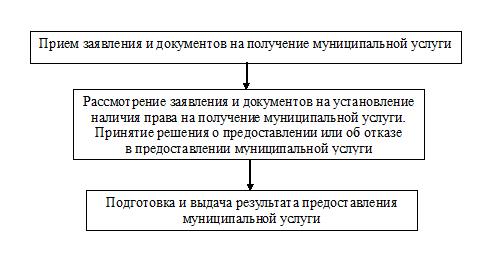 Приложение № 4К административному регламенту по предоставлению муниципальной услуги «Выдача специального разрешения на движение по автомобильным дорогам местного значения тяжеловесного и (или) крупногабаритного транспортного средства»СПЕЦИАЛЬНОЕ РАЗРЕШЕНИЕ N ____на движение по автомобильным дорогам транспортного средства,осуществляющего перевозки тяжеловесныхи (или) крупногабаритныхЛицевая сторона специального разрешенияОборотная сторона специального разрешения* Определяются уполномоченным органом, владельцами автомобильных дорог, Госавтоинспекцией.Приложение № 5К административному регламенту по предоставлению муниципальной услуги «Выдача специального разрешения на движение по автомобильным дорогам местного значения тяжеловесного и (или) крупногабаритного транспортного средства»  _________________________               В администрацию МО «Новонукутское» (регистрационный номер)                     от ____________________________администрации муниципального_________________________                    (дата регистрации)ЗАЯВЛЕНИЕО ПОЛУЧЕНИИ СПЕЦИАЛЬНОГО РАЗРЕШЕНИЯ НА ДВИЖЕНИЕ ПО АВТОМОБИЛЬНЫМ ДОРОГАМТРАНСПОРТНОГО СРЕДСТВА, ОСУЩЕСТВЛЯЮЩЕГО ПЕРЕВОЗКУ ОПАСНЫХ ГРУЗОВ______________________________________________________________________(наименование юридического лица или Ф.И.О. индивидуальногопредпринимателя и физического лица и паспортные данные)просит ______________________________________________________________________(оформить специальное разрешение, переоформить специальное разрешение)на движение по автомобильным дорогам транспортного средства,осуществляющего перевозку опасных грузов по маршруту______________________________________________________________________(маршрут (с указанием начального, основных промежуточных и конечного______________________________________________________________________пунктов автомобильных дорог, по которым проходит маршрут транспортногосредства, осуществляющего перевозку опасных грузов))на срок действия с __________________________ по ________________________Место нахождения заявителя ____________________________________________________________________________________________________________________________________________(индекс, юридический адрес или адрес местажительства заявителя)____________________________________________________________________________________________________________________________________________(индекс, почтовый адрес заявителя)Телефон (с указанием кода города) __________________ Факс ________________ИНН ____________________________ ОГРН _____________________________________________________________________________________________________(дополнительная информация, указываемая заявителем при подаче заявления)Необходимые  документы  к  заявлению  прилагаются.  Заявитель  подтверждаетподлинность и достоверность представленных сведений и документов.Руководитель ______________________________________________________________                                 (должность, Ф.И.О., подпись)"__" _______________ 20__ г.                        М.П.Приложение к заявлению о получении специального разрешения на движение по автомобильным дорогам транспортного средства, осуществляющего перевозку опасных грузов1. Сведения о перевозимом опасном грузе2. Дополнительные сведения при перевозке опасных грузовРуководитель ______________________________________________________________                                 (должность, Ф.И.О., подпись)"__" _______________ 20__ г.                        М.П.Приложение № 6К административному регламенту по предоставлению муниципальной услуги «Выдача специального разрешения на движение по автомобильным дорогам местного значения тяжеловесного и (или) крупногабаритного транспортного средства»Лицевая сторона специального разрешенияОборотная сторона специального разрешенияРОССИЙСКАЯ ФЕДЕРАЦИЯИРКУТСКАЯ ОБЛАСТЬМуниципальное образование «Новонукутское»ПОСТАНОВЛЕНИЕ 04 сентября 2020 года   		№ 162	   		 п. НовонукутскийО введении временного ограничения движения транспортных средств по автомобильным дорогам общего пользования местного значения в весенний период 2021 годаВ целях обеспечения безопасности дорожного движения и предотвращения снижения несущей способности конструктивных элементов автомобильных дорог, вызванной их переувлажнением в период возникновения неблагоприятных природно-климатических условий, в соответствии со статьей 15 Федерального закона от 06.10.2003 № 131-ФЗ «Об общих принципах организации местного самоуправления в Российской Федерации», статьей 30 Федерального закона от 08.11.2007 № 257-ФЗ «Об автомобильных дорогах и о дорожной деятельности в Российской Федерации и о внесении изменений в отдельные законодательные акты Российской Федерации», Порядком осуществления временных ограничений или прекращения движения транспортных средств по автомобильным дорогам регионального или межмуниципального, местного значения в Иркутской области, установленным постановлением Правительства Иркутской области от 11.05.2012 № 233-пп, руководствуясь Уставом муниципального образования «Новонукутское», администрация ПОСТАНОВЛЯЕТ:1. Ввести с 12 апреля по 12 мая 2021 года на автомобильных дорогах общего пользования местного значения муниципального образования «Новонукутское» круглосуточное временное ограничение движения транспортных средств:- с нагрузкой на ось, превышающей значения, указанные в приложении к настоящему постановлению.1.1. Для предприятий, имеющих беспрерывный цикл работы, связанный с доставкой грузов, необходимо оформить в администрации муниципального образования «Новонукутское», ОГКУ «Дирекция по строительству и эксплуатации автомобильных дорог Иркутской области» специальное разрешение на движение по автомобильным дорогам общего пользования крупногабаритного транспортного средства. 2. Установить, что временное ограничение не распространяется:- на транспортные средства, осуществляющие перевозки пассажиров, продуктов питания, лекарственных препаратов, горюче-смазочных материалов, семенного фонда, почты и почтовых грузов, перевозки грузов, необходимых для предотвращения и ликвидации последствий стихийных бедствий или чрезвычайных происшествий;- на транспортные средства организаций, выполняющих работы по содержанию, ремонту, реконструкции и строительству автомобильных дорог общего пользования.3. Рекомендовать начальнику Нукутского участка Балаганского филиала Дорожной службы Иркутской области обеспечить в срок до 12 апреля 2021 года установку временных дорожных знаков, ограничивающих нагрузку на ось транспортных средств на автомобильных дорогах общего пользования.4. Рекомендовать начальнику ТУ Министерства лесного комплекса Иркутской области по Нукутскому лесничеству при оформлении договоров аренды лесных участков, лесных деклараций для арендаторов информировать лесозаготовителей о запрещении вывозки леса с делян в установленные данным постановлением сроки.5. Рекомендовать начальнику ОГИБДД МО МВД России «Заларинский» организовать пост передвижного весового контроля за соблюдением режима временного ограничения.6. Специалисту 1 категории администрации МО «Новонукутское» Н.А.Шахаевой разместить настоящее постановление на официальном сайте администрации  муниципального образования «Новонукутское» в информационно-телекоммуникационной сети «Интернет».7. Настоящее постановление вступает в силу с момента официального опубликования.8. Контроль за исполнением настоящего постановления возложить ведущего специалиста, ответственного по контролю за обеспечением сохранности автомобильных дорог местного значения А.Б.Хараева. Глава муниципального образования «Новонукутское»				Ю.В.ПрудниковПриложение к постановлению администрации муниципального образования «Новонукутское»от 04.09.2020 № 162Значения нагрузки на ось транспортного средства, предельно допустимой для проезда по автомобильным дорогам общего пользования местного значенияв весенний период 2021 годаРОССИЙСКАЯ ФЕДЕРАЦИЯИРКУТСКАЯ ОБЛАСТЬМуниципальное образование «Новонукутское»ПОСТАНОВЛЕНИЕ 04 сентября 2020 года   		№ 163	   		 п. НовонукутскийОБ УТВЕРЖДЕНИИ ПОРЯДКА ПРОВЕДЕНИЯ ОЦЕНКИ ТЕХНИЧЕСКОГО СОСТОЯНИЯ АВТОМОБИЛЬНЫХ ДОРОГ ОБЩЕГО ПОЛЬЗОВАНИЯ МЕСТНОГО ЗНАЧЕНИЯ И О СОЗДАНИИ КОМИССИИ ПО ОЦЕНКЕ ТЕХНИЧЕСКОГО СОСТОЯНИЯ АВТОМОБИЛЬНЫХ ДОРОГ ОБЩЕГО ПОЛЬЗОВАНИЯ МЕСТНОГО ЗНАЧЕНИЯ, РАСПОЛОЖЕННЫХ НА ТЕРРИТОРИИ МУНИЦИПАЛЬНОГО ОБРАЗОВАНИЯ «НОВОНУКУТСКОЕ»В соответствии с пунктом 5 части 1 статьи 15 Федерального закона от 06 октября 2003 г. N 131-ФЗ "Об общих принципах организации местного самоуправления в Российской Федерации", частью 4 статьи 17 Федерального закона от 08 ноября 2007 г. N 257-ФЗ "Об автомобильных дорогах и о дорожной деятельности в Российской Федерации и о внесении изменений в отдельные законодательные акты Российской Федерации", приказом Минтранса РФ от 27 августа 2009 г. N 150 "О порядке проведения оценки технического состояния автомобильных дорог" в целях обеспечения безопасности дорожного движения, оценки эксплуатационного состояния дорожного покрытия автомобильных дорог общего пользования местного значения в границах муниципального образования «Новонукутское», администрация муниципального образования "Новонукутское"ПОСТАНОВЛЯЕТ:1. Утвердить прилагаемый Порядок проведения оценки технического состояния автомобильных дорог общего пользования местного значения, расположенных на территории муниципального образования «Новонукутское» (приложение N 1).2. Утвердить положение о комиссии по оценке технического состояния автомобильных дорог общего пользования местного значения, расположенных на территории муниципального образования «Новонукутское» (приложение N 2).3. Создать и утвердить состав комиссии по оценке технического состояния автомобильных дорог общего пользования местного значения муниципального образования «Новонукутское» (приложение N 3).4. Настоящее постановление подлежит официальному опубликованию в печатном издании «Новонукутский вестник» и размещению на официальном сайте администрации муниципального образования «Новонукутское» 5. Настоящее постановление вступает в силу после его официального опубликования.Глава муниципального образования «Новонукутское»				Ю.В.ПрудниковПриложение N 1 к постановлению администрацииМО «Новонукутское» от 04.09.2020 N163Порядок проведения оценки технического состояния автомобильных дорог общего пользования местного значения, на территории муниципального образования «Новонукутское»1. Настоящий Порядок проведения оценки технического состояния автомобильных дорог (далее - Порядок) устанавливает правила определения соответствия транспортно - эксплуатационных характеристик автомобильных дорог общего пользования местного значения, расположенных на территории муниципального образования "Новонукутское", требованиям технических регламентов, а также иным нормативным в соответствии с требованиями законодательства Российской Федерации в сфере технического регулирования.2. Для целей настоящего Порядка:- под оценкой технического состояния автомобильных дорог общего пользования местного значения, расположенных на территории муниципального образования "Новонукутское" понимается установление соответствия транспортно-эксплуатационных характеристик автомобильной дороги, полученных на основании данных ее диагностики, требованиям технических регламентов, а также иным нормативным документам в соответствии с требованиями законодательства Российской Федерации в сфере технического регулирования;- под диагностикой автомобильной дороги местного значения понимается комплекс работ по обследованию, сбору и анализу информации о параметрах, характеристиках и условиях функционирования автомобильной дороги, о наличии повреждений ее элементов и причин их появления, о характеристиках транспортных потоков;- под транспортно-эксплуатационными характеристиками автомобильной дороги понимается комплекс характеристик технического уровня автомобильной дороги и ее эксплуатационного состояния, обеспечивающий требуемые потребительские свойства автомобильной дороги;- под техническим уровнем автомобильной дороги понимается степень соответствия нормативным требованиям постоянных (незначительно меняющихся в процессе эксплуатации или меняющихся после реконструкции и капитального ремонта) параметров и характеристик автомобильной дороги;- под эксплуатационным состоянием автомобильной дороги понимается степень соответствия нормативным требованиям переменных параметров и характеристик автомобильной дороги, организации и условий дорожного движения, изменяющихся в процессе эксплуатации автомобильной дороги;- под потребительскими свойствами автомобильной дороги понимается совокупность показателей, влияющих на эффективность и безопасность работы автомобильного транспорта, отражающих интересы пользователей и степень влияния на окружающую среду.3. К основным постоянным параметрам и характеристикам автомобильной дороги, определяющим ее технический уровень, относятся:- ширина проезжей части и земляного полотна;- габарит приближения;- длины прямых, число углов поворотов в плане трассы и величины их радиусов;- протяженность подъемов и спусков;- продольный и поперечный уклоны;- высота насыпи и глубина выемки;- габариты искусственных дорожных сооружений;- наличие элементов водоотвода;- наличие элементов обустройства дороги и технических средств организации дорожного движения.4. К основным переменным параметрам и характеристикам автомобильной дороги, определяющим ее эксплуатационное состояние, относятся:- продольная ровность и колейность дорожного покрытия;- сцепные свойства дорожного покрытия и состояние обочин;- прочность дорожной одежды;- грузоподъемность искусственных дорожных сооружений;- объем и вид повреждений проезжей части, земляного полотна и системы водоотвода, искусственных дорожных сооружений, элементов обустройства дороги и технических средств организации дорожного движения.5. К основным показателям потребительских свойств автомобильной дороги, относятся:- средняя скорость движения транспортного потока;- безопасность и удобство движения транспортного потока;- пропускная способность и уровень загрузки автомобильной дороги движением;- среднегодовая суточная интенсивность движения и состав транспортного потока;- способность дороги пропускать транспортные средства с допустимыми для движения осевыми нагрузками, общей массой и габаритами;- степень воздействия дороги на окружающую среду.6. Оценка технического состояния автомобильных дорог местного значения проводится в отношении автомобильных дорог общего пользования местного значения - администрацией муниципального образования "Новонукутское" в области использования автомобильных дорог и осуществления дорожной деятельности, либо уполномоченной им организацией.Приложение к порядку проведения оценки технического состоянияавтомобильных дорог общего пользования местного значения,расположенных на территории МО "Новонукутское"Виды диагностики автомобильных дорог общего пользованияместного значения, расположенных на территориимуниципального образования "Новонукутское"Приложение N 2 к постановлению администрацииМО «Новонукутское» от 04.09.2020 N163ПОЛОЖЕНИЕо комиссии по оценке технического состояния автомобильных дорог общего пользования местного значения на территории муниципального образования "Новонукутское"1. Общие положения1.1. Комиссия по оценке технического состояния автомобильных дорог общего пользования местного значения муниципального образования "Новонукутское" (далее - Комиссия) является коллегиальным органом Администрации поселения, осуществляющим диагностику автомобильных дорог общего пользования местного значения (далее - автомобильные дороги).1.2. В своей деятельности Комиссия руководствуется Конституцией Российской Федерации, законодательством Российской Федерации, нормативно-правовыми актами администрации муниципального образования "Новонукутское", а также настоящим Положением.1.3. Состав Комиссии утверждается постановлением Администрации.2. Основные функции Комиссии2.1. Основной задачей Комиссии является оценка соответствия транспортно-эксплуатационных характеристик автомобильных дорог требованиям технических регламентов. Диагностика автомобильных дорог осуществляется в целях получения полной и достоверной информации о состоянии автомобильных дорог и принятых мерах по устранению ранее отмеченных недостатков, дальнейшей разработки рекомендаций по снижению уровня аварийности, улучшению организации дорожного движения. Данная оценка учитывается при планировании работ по капитальному ремонту, ремонту и содержанию автомобильных дорог.2.2. При подготовке к диагностике Комиссия изучает имеющиеся сведения об автомобильных дорогах:- технические паспорта автомобильных дорог;- схемы дислокации дорожных знаков;- статистика аварийности;- предыдущие акты оценки технического состояния автомобильных дорог.2.3. В процессе диагностики технического состояния автомобильных дорог Комиссия определяет:- параметры и характеристики автомобильных дорог, определяющие степень соответствия нормативным требованиям постоянных параметров и характеристик автомобильных дорог (технический уровень автомобильных дорог);- параметры и характеристики автомобильных дорог, определяющие степень соответствия нормативным требованиям переменных параметров и характеристик автомобильных дорог, организации и условий дорожного движения, изменяющихся в процессе эксплуатации автомобильных дорог (эксплуатационное состояние автомобильных дорог);- характеристики автомобильных дорог, определяющие совокупность показателей, влияющих на эффективность и безопасность работы автомобильного транспорта, отражающих интересы пользователей и степень влияния на окружающую среду (потребительские свойства автомобильных дорог).2.4. Комиссия проводит следующие виды диагностики автомобильных дорог:А) первичная диагностика проводится 1 раз в 5 лет;Б) повторная диагностика проводится 1 раз в год (не позднее начала осеннего периода);В) приемочная диагностика проводится при вводе автомобильных дорог (участков автомобильных дорог) в эксплуатацию после строительства, реконструкции или капитального ремонта.2.5. По результатам проведения диагностики автомобильных дорог составляется акт оценки технического состояния автомобильной дороги (далее - Акт), в котором указываются обследуемые параметры автомобильной дороги, заключение по оценке технического состояния автомобильной дороги и предложения по устранению выявленных недостатков (Приложение 1).3. Полномочия Комиссии3.1. На основании данных диагностики автомобильных дорог Комиссия устанавливает степень соответствия транспортно-эксплуатационных характеристик автомобильных дорог требованиям технических регламентов.3.2. В случае выявления несоответствия транспортно-эксплуатационных характеристик автомобильных дорог требованиям направленных на их устранение.3. Права комиссии4.1. Комиссия имеет право:- запрашивать и получать от специализированных организаций независимо от форм собственности сведения, необходимые для решения возложенных на Комиссию задач;- вносить предложения по вопросам безопасности дорожного движения в органы, в компетенцию которых входит решение указанных вопросов.4. Организация работы комиссии5.1. Комиссию возглавляет председатель, который руководит работой Комиссии, дает поручения ее членам и проверяет их исполнение.5.2. Секретарь Комиссии ведет рабочую документацию Комиссии, оповещает ее членов о сроках проведения диагностики, составляет Акт.5.3. Решение Комиссии принимается простым большинством голосов ее членов, присутствующих на диагностике автомобильной дороги, и заносится в Акт, который подписывается всеми членами Комиссии.5.4. Оформление Акта осуществляется в срок до трех дней с момента окончания диагностики.Приложение к Положению о комиссии по оценкетехнического состояния автомобильных дорог общего пользованияместного значения муниципального образования "Новонукутское"АКТоценки технического состояния автомобильной дорогиобщего пользования местного значения муниципального образования "Новонукутское"______________ 						 "____" _________ 20___ г.Постоянно действующая комиссия по оценке технического состояния автомобильных дорог общего пользования местного значения муниципального образования "Новонукутское"в составе:председателя комиссии - __________________________________секретаря комиссии - _____________________________________членов комиссии - _______________________________________			    ________________________________________			    ________________________________________Рассмотрев представленную документацию: ______________________________и проведя визуальное обследование автомобильной дороги __________________(указать наименование объекта и его функциональное назначение)по адресу Иркутская область, Нукутский район, поселок (село) ____________________протяженность ___________________________ км,Комиссия установила следующее:1) параметры и характеристики автомобильной дороги, определяющие степень соответствия нормативным требованиям постоянных (незначительно меняющихся в процессе эксплуатации или меняющихся после реконструкции и капитального ремонта) параметров и характеристик автомобильной дороги (технический уровень автомобильной дороги):________________________________________2) параметры и характеристики автомобильной дороги, определяющие степень соответствия нормативным требованиям переменных параметров и характеристик автомобильной дороги, организации и условий дорожного движения, изменяющихся в процессе эксплуатации автомобильной дороги (эксплуатационное состояние автомобильной дороги):_______________________3) характеристики автомобильной дороги, определяющие совокупность показателей, влияющих на эффективность и безопасность работы автомобильного транспорта, отражающих интересы пользователей и степень влияния на окружающую среду (потребительские свойства автомобильной дороги): _____________________________Заключение:1. Заключение по оценке технического состояния автомобильной дороги: ______________________________________________________________________2. Предложения по устранению недостатков: _________________________________________________________Председатель комиссии ____________________ /________________________ /(подпись) 			(Ф.И.О.)Приложение N 3 к постановлению администрацииМО «Новонукутское» от 04.09.2020 N163СОСТАВпостоянно действующей комиссии по оценке техническогосостояния автомобильных дорог местного значения, расположенных на территории муниципального образования "Новонукутское"Председатель комиссии – Ю.В.Прудников - глава МО «Новонукутское»Заместитель председателя – Н.Р.Иванова – руководитель аппарата администрации МО «Новонукутское»Секретарь комиссии – Р.Г.Алексеева, консультант по экспертно-правовым вопросам администрации МО «Новонукутское»Члены комиссии: - А.Б.Хараев, ведущий специалист администрации МО «Новонукутское», ответственный по контролю за обеспечением сохранности автомобильных дорог местного значения;- Е.И. Кархов – депутат Думы МО «Новонукутское»;- О.Г.Геленкенова - депутат Думы МО «Новонукутское»Отпечатана в муниципальном образовании «Новонукутское», п.Новонукутский ул. Майская, 29           Тираж 10 экз.О внесении изменений в муниципальную программу «Обеспечение комплексного пространственного и территориального развития  муниципального образования «Новонукутское» на 2020 - 2022 годы»Наименование программыОбеспечение комплексного пространственного и территориального развития  муниципального образования «Новонукутское» на 2020 - 2022 годыОтветственный исполнитель программыАдминистрация муниципального образования «Новонукутское»Цель программыСоздание условий для обеспечения комплексного пространственного и территориального развития муниципального образования «Новонукутское»Задача программыПодготовка актуализированных документов территориального планирования, градостроительного зонирования и документации по планировке территории в МО «Новонукутское».Сроки реализации программы2020 - 2022 годыЦелевые показатели программы1. Актуализация генерального плана МО «Новонукутское»;2. Актуализация правил землепользования и застройки МО «Новонукутское»;3. Доля территориальных зон, содержащихся в правилах землепользования и застройки МО «Новонукутское», сведения о границах которых внесены в Единый государственный реестр недвижимости;4. Количество территорий, на которые разработана документация по планировки территории.Перечень основных мероприятий программыСоздание условий для комплексного пространственного и территориального развития муниципального образования «Новонукутское»Прогнозная (справочная) оценка ресурсного обеспечения реализации программыОбщий объем финансирования по годам реализации составляет:2020 год – 1 300,0 тыс. рублей;2021 год – 600,0 тыс. рублей;2022 год – 600,0 тыс. рублей.Предполагаемый объем финансирования за счет средств областного бюджета по годам реализации составляет:2020 год – 1 235,0 тыс. рублей;2021 год – 570,0 тыс. рублей;2022 год – 570,0 тыс. рублей.Объем финансирования за счет средств местного бюджета по годам реализации составляет:2020 год – 65,0 тыс. рублей;2021 год – 30,0 тыс. рублей;2022 год – 30,0 тыс. рублей.Ожидаемые конечные результаты реализации программыАктуализация генерального плана МО «Новонукутское», правил землепользования и застройки МО «Новонукутское», внесение в Единый государственный реестр недвижимости сведений о территориальных зонах, содержащихся в правилах землепользования и застройки МО «Новонукутское», разработка документации по планировки территорий МО «Новонукутское».N п/пНаименование целевого показателяЕд. изм.Значения целевых показателейЗначения целевых показателейЗначения целевых показателейN п/пНаименование целевого показателяЕд. изм.2020 г.2021 г.2022 г.Муниципальная программа «Обеспечение комплексного пространственного и территориального развития  муниципального образования «Новонукутское» на 2020 - 2022 годыМуниципальная программа «Обеспечение комплексного пространственного и территориального развития  муниципального образования «Новонукутское» на 2020 - 2022 годыМуниципальная программа «Обеспечение комплексного пространственного и территориального развития  муниципального образования «Новонукутское» на 2020 - 2022 годыМуниципальная программа «Обеспечение комплексного пространственного и территориального развития  муниципального образования «Новонукутское» на 2020 - 2022 годыМуниципальная программа «Обеспечение комплексного пространственного и территориального развития  муниципального образования «Новонукутское» на 2020 - 2022 годыМуниципальная программа «Обеспечение комплексного пространственного и территориального развития  муниципального образования «Новонукутское» на 2020 - 2022 годыОсновное мероприятие «Создание условий для комплексного пространственного и территориального развития муниципального образования «Новонукутское»Основное мероприятие «Создание условий для комплексного пространственного и территориального развития муниципального образования «Новонукутское»Основное мероприятие «Создание условий для комплексного пространственного и территориального развития муниципального образования «Новонукутское»Основное мероприятие «Создание условий для комплексного пространственного и территориального развития муниципального образования «Новонукутское»Основное мероприятие «Создание условий для комплексного пространственного и территориального развития муниципального образования «Новонукутское»Основное мероприятие «Создание условий для комплексного пространственного и территориального развития муниципального образования «Новонукутское»Мероприятие «Актуализация документов территориального планирования» Мероприятие «Актуализация документов территориального планирования» Мероприятие «Актуализация документов территориального планирования» Мероприятие «Актуализация документов территориального планирования» Мероприятие «Актуализация документов территориального планирования» Мероприятие «Актуализация документов территориального планирования» 1.1.Актуализация генерального плана МО «Новонукутское»ед.100Мероприятие «Актуализация документов градостроительного зонирования»Мероприятие «Актуализация документов градостроительного зонирования»Мероприятие «Актуализация документов градостроительного зонирования»Мероприятие «Актуализация документов градостроительного зонирования»Мероприятие «Актуализация документов градостроительного зонирования»Мероприятие «Актуализация документов градостроительного зонирования»2.1.Актуализация правил землепользования и застройки МО «Новонукутское»ед.1002.2.Доля территориальных зон, содержащихся в правилах землепользования и застройки МО «Новонукутское», сведения о границах которых внесены в Единый государственный реестр недвижимости%10000Мероприятие «Разработка документации по планировке территорий»Мероприятие «Разработка документации по планировке территорий»Мероприятие «Разработка документации по планировке территорий»Мероприятие «Разработка документации по планировке территорий»Мероприятие «Разработка документации по планировке территорий»Мероприятие «Разработка документации по планировке территорий»3.1.Количество территорий, на которые разработана документация по планировки территорииед.011Наименование программы, подпрограммы, ведомственной целевой программы, основного мероприятия, мероприятияОтветственный исполнительИсточники финансированияРасходы (руб.), годыРасходы (руб.), годыРасходы (руб.), годыНаименование программы, подпрограммы, ведомственной целевой программы, основного мероприятия, мероприятияОтветственный исполнительИсточники финансирования2020 год2021 год2022 годМуниципальная программа «Обеспечение комплексного пространственного и территориального развития  муниципального образования «Новонукутское» на 2020 - 2022 годыАдминистрация МО «Новонукутское»Всего65,030,030,0Муниципальная программа «Обеспечение комплексного пространственного и территориального развития  муниципального образования «Новонукутское» на 2020 - 2022 годыАдминистрация МО «Новонукутское»МБ65,030,030,0Основное мероприятие «Создание условий для комплексного пространственного и территориального развития муниципального образования «Новонукутское»Администрация МО «Новонукутское»Всего65,030,030,0Основное мероприятие «Создание условий для комплексного пространственного и территориального развития муниципального образования «Новонукутское»Администрация МО «Новонукутское»МБ65,030,030,01. Актуализация документов территориального планированияАдминистрация МО «Новонукутское»Всего30,00,00,01. Актуализация документов территориального планированияАдминистрация МО «Новонукутское»МБ30,00,00,02. Актуализация документов градостроительного зонированияАдминистрация МО «Новонукутское»Всего35,00,00,02. Актуализация документов градостроительного зонированияАдминистрация МО «Новонукутское»МБ35,00,00,03. Разработка документации по планировке территорийАдминистрация МО «Новонукутское»Всего0,030,030,03. Разработка документации по планировке территорийАдминистрация МО «Новонукутское»МБ0,030,030,0Наименование программы, подпрограммы, ведомственной целевой программы, основного мероприятия, мероприятияОтветственный исполнительИсточники финансированияРасходы (тыс. руб.), годыРасходы (тыс. руб.), годыРасходы (тыс. руб.), годыНаименование программы, подпрограммы, ведомственной целевой программы, основного мероприятия, мероприятияОтветственный исполнительИсточники финансирования2020 год2021 год2022 годМуниципальная программа «Обеспечение комплексного пространственного и территориального развития  муниципального образования «Новонукутское» на 2020 - 2022 годыАдминистрация МО «Новонукутское»Всего1 300,0600,0600,0Муниципальная программа «Обеспечение комплексного пространственного и территориального развития  муниципального образования «Новонукутское» на 2020 - 2022 годыАдминистрация МО «Новонукутское»ФБ0,00,00,0Муниципальная программа «Обеспечение комплексного пространственного и территориального развития  муниципального образования «Новонукутское» на 2020 - 2022 годыАдминистрация МО «Новонукутское»ОБ1 235,0570,0570,0Муниципальная программа «Обеспечение комплексного пространственного и территориального развития  муниципального образования «Новонукутское» на 2020 - 2022 годыАдминистрация МО «Новонукутское»МБ65,030,030,0Муниципальная программа «Обеспечение комплексного пространственного и территориального развития  муниципального образования «Новонукутское» на 2020 - 2022 годыАдминистрация МО «Новонукутское»ИИ0,0600,00,0Основное мероприятие «Создание условий для комплексного пространственного и территориального развития муниципального образования «Новонукутское»Администрация МО «Новонукутское»Всего1 300,0600,0600,0Основное мероприятие «Создание условий для комплексного пространственного и территориального развития муниципального образования «Новонукутское»Администрация МО «Новонукутское»ФБ0,00,00,0Основное мероприятие «Создание условий для комплексного пространственного и территориального развития муниципального образования «Новонукутское»Администрация МО «Новонукутское»ОБ1 235,0570,0570,0Основное мероприятие «Создание условий для комплексного пространственного и территориального развития муниципального образования «Новонукутское»Администрация МО «Новонукутское»МБ65,030,030,0Основное мероприятие «Создание условий для комплексного пространственного и территориального развития муниципального образования «Новонукутское»Администрация МО «Новонукутское»ИИ0,00,00,01. Актуализация документов территориального планированияАдминистрация МО «Новонукутское»Всего600,00,00,01. Актуализация документов территориального планированияАдминистрация МО «Новонукутское»ФБ0,00,00,01. Актуализация документов территориального планированияАдминистрация МО «Новонукутское»ОБ570,00,00,01. Актуализация документов территориального планированияАдминистрация МО «Новонукутское»МБ30,00,00,01. Актуализация документов территориального планированияАдминистрация МО «Новонукутское»ИИ0,00,00,02. Актуализация документов градостроительного зонированияАдминистрация МО «Новонукутское»Всего700,00,00,02. Актуализация документов градостроительного зонированияАдминистрация МО «Новонукутское»ФБ0,00,00,02. Актуализация документов градостроительного зонированияАдминистрация МО «Новонукутское»ОБ665,00,00,02. Актуализация документов градостроительного зонированияАдминистрация МО «Новонукутское»МБ35,00,00,02. Актуализация документов градостроительного зонированияАдминистрация МО «Новонукутское»ИИ0,00,00,03. Разработка документации по планировке территорийАдминистрация МО «Новонукутское»Всего0,0600,0600,03. Разработка документации по планировке территорийАдминистрация МО «Новонукутское»ФБ0,00,00,03. Разработка документации по планировке территорийАдминистрация МО «Новонукутское»ОБ0,0570,0570,03. Разработка документации по планировке территорийАдминистрация МО «Новонукутское»МБ0,030,030,03. Разработка документации по планировке территорийАдминистрация МО «Новонукутское»ИИ0,00,00,0О внесении изменений в муниципальную программу «Дорожное хозяйство» на 2019 - 2024 годыНаименование программы"Дорожное хозяйство" на 2019 - 2024 годыОтветственный исполнитель программыАдминистрация муниципального образования «Новонукутское»Цель программыСохранение и развитие автомобильных дорог общего пользования местного значения в муниципальном образовании «Новонукутское»Задача программыУвеличение протяженности автомобильных дорог общего пользования местного значения, соответствующих нормативным требованиям к транспортно-эксплуатационным показателямСроки реализации программыПрограмма реализуется с 2019 года по 2024 год в один этапЦелевые показатели программы1. Протяженность автомобильных дорог общего пользования местного значения, ввод которых осуществлен с использованием субсидии на строительство, реконструкцию, капитальный ремонт, ремонт;2. Доля протяженности автомобильных дорог общего пользования местного значения муниципального образования «Новонукутское», соответствующих нормативным требованиям к транспортно-эксплуатационным показателям;3. Количество модернизированных нерегулируемых пешеходных переходов, прилегающих непосредственно к образовательным организациям, расположенных на территории муниципального образования «Новонукутское».Перечень основных мероприятий программы1. Строительство, реконструкция, капитальный ремонт, ремонт, содержание автомобильных дорог общего пользования местного значения, предусматривающие софинансирование из федерального и (или) областного бюджетов;2. Ремонт, содержание автомобильных дорог общего пользования местного значения в муниципальном образовании «Новонукутское»;3. Обеспечение безопасности дорожного движения на автомобильных дорогах общего пользования местного значения в муниципальном образовании «Новонукутское».Прогнозная (справочная) оценка ресурсного обеспечения реализации программыФинансирование программы предусматривается за счет средств федерального, областного и местного бюджетов, в том числе за счет средств дорожного фонда муниципального образования «Новонукутское»:2019 год - 1 079,74507 тыс. рублей;2020 год - 38 039,177 тыс. рублей;2021 год - 141 971,129 тыс. рублей;2022 год - 38 088,04411 тыс. рублей;2023 год - 0 тыс. рублей;2024 год - 0 тыс. рублей.По источникам финансирования:1) средства местного бюджета:2019 год - 1 079,74507 тыс. рублей;2020 год - 1 901,977 тыс. рублей;2021 год - 7 103,569 тыс. рублей;2022 год - 1 904,40695 тыс. рублей;2023 год - 0 тыс. рублей;2024 год - 0 тыс. рублей2) предполагаемые средства областного бюджета:2019 год - 0 тыс. рублей;2020 год - 36 137,2 тыс. рублей;2021 год - 134 867,56тыс. рублей;2022 год - 36 183,63716 тыс. рублей;2023 год - 0 тыс. рублей;2024 год - 0 тыс. рублей;3) предполагаемые средства федерального бюджета:2019 год - 0 тыс. рублей;2020 год - 0 тыс. рублей;2021 год - 0 тыс. рублей;2022 год - 0 тыс. рублей;2023 год - 0 тыс. рублей;2024 год - 0 тыс. рублей;Ожидаемые конечные результаты реализации программы1. Протяженность автомобильных дорог общего пользования местного значения, ввод которых осуществлен с использованием субсидии на строительство, реконструкцию, капитальный ремонт, ремонт – 4,139 км;2. Доля протяженности автомобильных дорог общего пользования местного значения муниципального образования «Новонукутское», соответствующих нормативным требованиям к транспортно-эксплуатационным показателям – 14,5 %;3. Количество модернизированных нерегулируемых пешеходных переходов, прилегающих непосредственно к образовательным организациям, расположенных на территории муниципального образования «Новонукутское» - 8 шт.N п/пНаименование целевого показателяЕд. изм.Значения целевых показателей 
(нарастающим итогом)Значения целевых показателей 
(нарастающим итогом)Значения целевых показателей 
(нарастающим итогом)Значения целевых показателей 
(нарастающим итогом)Программа "Дорожное хозяйство" на 2019 - 2024 годыПрограмма "Дорожное хозяйство" на 2019 - 2024 годыПрограмма "Дорожное хозяйство" на 2019 - 2024 годыПрограмма "Дорожное хозяйство" на 2019 - 2024 годыПрограмма "Дорожное хозяйство" на 2019 - 2024 годыПрограмма "Дорожное хозяйство" на 2019 - 2024 годыПрограмма "Дорожное хозяйство" на 2019 - 2024 годы1. Основное мероприятие "Строительство, реконструкция, капитальный ремонт, ремонт, содержание автомобильных дорог общего пользования местного значения, предусматривающие софинансирование из федерального и (или) областного бюджетов" 1. Основное мероприятие "Строительство, реконструкция, капитальный ремонт, ремонт, содержание автомобильных дорог общего пользования местного значения, предусматривающие софинансирование из федерального и (или) областного бюджетов" 1. Основное мероприятие "Строительство, реконструкция, капитальный ремонт, ремонт, содержание автомобильных дорог общего пользования местного значения, предусматривающие софинансирование из федерального и (или) областного бюджетов" 1. Основное мероприятие "Строительство, реконструкция, капитальный ремонт, ремонт, содержание автомобильных дорог общего пользования местного значения, предусматривающие софинансирование из федерального и (или) областного бюджетов" 1. Основное мероприятие "Строительство, реконструкция, капитальный ремонт, ремонт, содержание автомобильных дорог общего пользования местного значения, предусматривающие софинансирование из федерального и (или) областного бюджетов" 1. Основное мероприятие "Строительство, реконструкция, капитальный ремонт, ремонт, содержание автомобильных дорог общего пользования местного значения, предусматривающие софинансирование из федерального и (или) областного бюджетов" 1. Основное мероприятие "Строительство, реконструкция, капитальный ремонт, ремонт, содержание автомобильных дорог общего пользования местного значения, предусматривающие софинансирование из федерального и (или) областного бюджетов" 1.1.Протяженность автомобильных дорог общего пользования местного значения, ввод которых осуществлен с использованием субсидии на строительство, реконструкцию, капитальный ремонт, ремонтГод20192020 - 2022 2023 2024 1.1.Протяженность автомобильных дорог общего пользования местного значения, ввод которых осуществлен с использованием субсидии на строительство, реконструкцию, капитальный ремонт, ремонткм0,04,1394,1394,1392. Основное мероприятие «Ремонт, содержание автомобильных дорог общего пользования местного значения в муниципальном образовании «Новонукутское»2. Основное мероприятие «Ремонт, содержание автомобильных дорог общего пользования местного значения в муниципальном образовании «Новонукутское»2. Основное мероприятие «Ремонт, содержание автомобильных дорог общего пользования местного значения в муниципальном образовании «Новонукутское»2. Основное мероприятие «Ремонт, содержание автомобильных дорог общего пользования местного значения в муниципальном образовании «Новонукутское»2. Основное мероприятие «Ремонт, содержание автомобильных дорог общего пользования местного значения в муниципальном образовании «Новонукутское»2. Основное мероприятие «Ремонт, содержание автомобильных дорог общего пользования местного значения в муниципальном образовании «Новонукутское»2. Основное мероприятие «Ремонт, содержание автомобильных дорог общего пользования местного значения в муниципальном образовании «Новонукутское»2.1.Доля протяженности автомобильных дорог общего пользования местного значения муниципального образования «Новонукутское», соответствующих нормативным требованиям к транспортно-эксплуатационным показателямГод20192020-2022202320242.1.Доля протяженности автомобильных дорог общего пользования местного значения муниципального образования «Новонукутское», соответствующих нормативным требованиям к транспортно-эксплуатационным показателям%5,914,514,514,53. Основное мероприятие «Обеспечению безопасности дорожного движения на автомобильных дорогах общего пользования местного значения в муниципальном образовании «Новонукутское»3. Основное мероприятие «Обеспечению безопасности дорожного движения на автомобильных дорогах общего пользования местного значения в муниципальном образовании «Новонукутское»3. Основное мероприятие «Обеспечению безопасности дорожного движения на автомобильных дорогах общего пользования местного значения в муниципальном образовании «Новонукутское»3. Основное мероприятие «Обеспечению безопасности дорожного движения на автомобильных дорогах общего пользования местного значения в муниципальном образовании «Новонукутское»3. Основное мероприятие «Обеспечению безопасности дорожного движения на автомобильных дорогах общего пользования местного значения в муниципальном образовании «Новонукутское»3. Основное мероприятие «Обеспечению безопасности дорожного движения на автомобильных дорогах общего пользования местного значения в муниципальном образовании «Новонукутское»3. Основное мероприятие «Обеспечению безопасности дорожного движения на автомобильных дорогах общего пользования местного значения в муниципальном образовании «Новонукутское»3.1.Количество модернизированных нерегулируемых пешеходных переходов, прилегающих непосредственно к образовательным организациям, расположенных на территории муниципального образования «Новонукутское»Год2020202120222023-20243.1.Количество модернизированных нерегулируемых пешеходных переходов, прилегающих непосредственно к образовательным организациям, расположенных на территории муниципального образования «Новонукутское»шт.8888N п/пНаименование показателейЕдиница измеренияАлгоритм формирования (формула) и методологические пояснения к показателюМетод сбора информации, индекс формы отчетностиПрограмма "Дорожное хозяйство" на 2019 - 2024 годыПрограмма "Дорожное хозяйство" на 2019 - 2024 годыПрограмма "Дорожное хозяйство" на 2019 - 2024 годыПрограмма "Дорожное хозяйство" на 2019 - 2024 годыПрограмма "Дорожное хозяйство" на 2019 - 2024 годы1. Основное мероприятие "Строительство, реконструкция, капитальный ремонт, ремонт, содержание автомобильных дорог общего пользования местного значения, предусматривающие софинансирование из федерального и (или) областного бюджетов"1. Основное мероприятие "Строительство, реконструкция, капитальный ремонт, ремонт, содержание автомобильных дорог общего пользования местного значения, предусматривающие софинансирование из федерального и (или) областного бюджетов"1. Основное мероприятие "Строительство, реконструкция, капитальный ремонт, ремонт, содержание автомобильных дорог общего пользования местного значения, предусматривающие софинансирование из федерального и (или) областного бюджетов"1. Основное мероприятие "Строительство, реконструкция, капитальный ремонт, ремонт, содержание автомобильных дорог общего пользования местного значения, предусматривающие софинансирование из федерального и (или) областного бюджетов"1. Основное мероприятие "Строительство, реконструкция, капитальный ремонт, ремонт, содержание автомобильных дорог общего пользования местного значения, предусматривающие софинансирование из федерального и (или) областного бюджетов"1.1.Протяженность автомобильных дорог общего пользования местного значения, ввод которых осуществлен с использованием субсидии на строительство, реконструкцию, капитальный ремонт, ремонткмПрt - протяженность автомобильных дорог общего пользования местного значения, ввод которых осуществлен с использованием субсидии на строительство, реконструкцию, капитальный ремонт, ремонт автомобильных дорог общего пользования местного значения в году t, кмГодовые отчеты о достижении значений показателей результативности по соглашению, заключенным с Министерством строительства, дорожного хозяйства Иркутской области2. Основное мероприятие «Ремонт, содержание автомобильных дорог общего пользования местного значения в муниципальном образовании «Новонукутское»2. Основное мероприятие «Ремонт, содержание автомобильных дорог общего пользования местного значения в муниципальном образовании «Новонукутское»2. Основное мероприятие «Ремонт, содержание автомобильных дорог общего пользования местного значения в муниципальном образовании «Новонукутское»2. Основное мероприятие «Ремонт, содержание автомобильных дорог общего пользования местного значения в муниципальном образовании «Новонукутское»2. Основное мероприятие «Ремонт, содержание автомобильных дорог общего пользования местного значения в муниципальном образовании «Новонукутское»2.1Доля протяженности автомобильных дорог общего пользования местного значения муниципального образования «Новонукутское», соответствующих нормативным требованиям к транспортно-эксплуатационным показателям%Определяется по формуле:Дмнt = Пмнt / Пмо x 100,где:Пмнt - сумма протяженности автомобильных дорог общего пользования местного значения муниципального образования, отвечающих нормативным требованиям по данным статистического наблюдения N 3-ДГ (мо) на 1 января 2019 года, и протяженности автомобильных дорог общего пользования местного значения, приведенных в нормативное состояние, с 2020 года по год t, км;Пмо - протяженность автомобильных дорог общего пользования местного значения по данным статистического наблюдения N 3-ДГ (мо) на 1 января 2019 года, кмФорма федерального статистического наблюдения
 N 3-ДГ (мо)3. Основное мероприятие «Обеспечению безопасности дорожного движения на автомобильных дорогах общего пользования местного значения в муниципальном образовании «Новонукутское»3. Основное мероприятие «Обеспечению безопасности дорожного движения на автомобильных дорогах общего пользования местного значения в муниципальном образовании «Новонукутское»3. Основное мероприятие «Обеспечению безопасности дорожного движения на автомобильных дорогах общего пользования местного значения в муниципальном образовании «Новонукутское»3. Основное мероприятие «Обеспечению безопасности дорожного движения на автомобильных дорогах общего пользования местного значения в муниципальном образовании «Новонукутское»3. Основное мероприятие «Обеспечению безопасности дорожного движения на автомобильных дорогах общего пользования местного значения в муниципальном образовании «Новонукутское»3.1.Количество модернизированных нерегулируемых пешеходных переходов, прилегающих непосредственно к образовательным организациям, расположенных на территории МО «Новонукутское»шт.К - количество модернизированных нерегулируемых пешеходных переходов, прилегающих непосредственно к образовательным организациям, расположенных на территории муниципального образования «Новонукутское»Годовые отчеты о достижении значений показателей результативности по соглашению, заключенным с Министерством строительства, дорожного хозяйства Иркутской областиНаименование программы, основного мероприятия, мероприятияОтветственный исполнительИсточники финансированияРасходы (тыс. руб.), годыРасходы (тыс. руб.), годыРасходы (тыс. руб.), годыРасходы (тыс. руб.), годыРасходы (тыс. руб.), годыРасходы (тыс. руб.), годыНаименование программы, основного мероприятия, мероприятияОтветственный исполнительИсточники финансирования201920202021202220232024123456789Программа "Дорожное хозяйство" на 2019 - 2024 годыАдминистрация муниципального образования «Новонукутское»Всего1 079,745071 901,9777 103,5691 904,4069500Программа "Дорожное хозяйство" на 2019 - 2024 годыАдминистрация муниципального образования «Новонукутское»МБ1 079,745071 901,9777 103,5691 904,40695001. Основное мероприятие "Строительство, реконструкция, капитальный ремонт, ремонт, содержание автомобильных дорог общего пользования местного значения, предусматривающие софинансирование из федерального и (или) областного бюджетов" Администрация муниципального образования «Новонукутское»всего1 079,745071 578,9547 103,5691 904,40695001. Основное мероприятие "Строительство, реконструкция, капитальный ремонт, ремонт, содержание автомобильных дорог общего пользования местного значения, предусматривающие софинансирование из федерального и (или) областного бюджетов" Администрация муниципального образования «Новонукутское»МБ1 079,745071 578,9547 103,5691 904,40695001.1. Строительство, реконструкция, капитальный ремонт, ремонт автомобильных дорог общего пользования местного значения в муниципальном образовании «Новонукутское» (субсидии муниципальным образованиям)Администрация муниципального образования «Новонукутское»всего01 578,9547 103,5691 904,40695001.1. Строительство, реконструкция, капитальный ремонт, ремонт автомобильных дорог общего пользования местного значения в муниципальном образовании «Новонукутское» (субсидии муниципальным образованиям)Администрация муниципального образования «Новонукутское»МБ01 578,9547 103,5691 904,40695001.1.1. Капитальный ремонт автомобильной дороги общего пользования местного значения, проходящей по улицам Трактовая, Терешковой, Чехова, Ербанова в МО «Новонукутское», Нукутского района, Иркутской области:Администрация муниципального образования «Новонукутское»всего01 578,9547 103,5691 904,40695001.1.1. Капитальный ремонт автомобильной дороги общего пользования местного значения, проходящей по улицам Трактовая, Терешковой, Чехова, Ербанова в МО «Новонукутское», Нукутского района, Иркутской области:Администрация муниципального образования «Новонукутское»МБ01 578,9547 103,5691 904,40695001, 2, 3 этапы: Капитальный ремонт автомобильной дороги общего пользования местного значения, проходящей по улицам Ербанова, Трактовая, Чехова в МО «Новонукутское», Нукутского района, Иркутской областиАдминистрация муниципального образования «Новонукутское»всего01 578,9542 105,2691 904,40695001, 2, 3 этапы: Капитальный ремонт автомобильной дороги общего пользования местного значения, проходящей по улицам Ербанова, Трактовая, Чехова в МО «Новонукутское», Нукутского района, Иркутской областиАдминистрация муниципального образования «Новонукутское»МБ01 578,9542 105,2691 904,40695004 этап: Капитальный ремонт автомобильной дороги общего пользования местного значения, проходящей по улице Терешковой в МО «Новонукутское», Нукутского района, Иркутской областиАдминистрация муниципального образования «Новонукутское»всего004 998,30004 этап: Капитальный ремонт автомобильной дороги общего пользования местного значения, проходящей по улице Терешковой в МО «Новонукутское», Нукутского района, Иркутской областиАдминистрация муниципального образования «Новонукутское»МБ004 998,30002. Основное мероприятие «Ремонт, содержание автомобильных дорог общего пользования местного значения в муниципальном образовании «Новонукутское»Администрация муниципального образования «Новонукутское»всего1 079,74507000002. Основное мероприятие «Ремонт, содержание автомобильных дорог общего пользования местного значения в муниципальном образовании «Новонукутское»Администрация муниципального образования «Новонукутское»МБ1 079,74507000002.1. Текущий ремонт автомобильной дороги общего пользования местного значения, расположенной по адресу: микрорайон 70-летия Победы п. Новонукутский Нукутского района Иркутской областиАдминистрация муниципального образования «Новонукутское»всего1 079,74507000002.1. Текущий ремонт автомобильной дороги общего пользования местного значения, расположенной по адресу: микрорайон 70-летия Победы п. Новонукутский Нукутского района Иркутской областиАдминистрация муниципального образования «Новонукутское»МБ1 079,74507000001234567893. Основное мероприятие «Обеспечению безопасности дорожного движения на автомобильных дорогах общего пользования местного значения в муниципальном образовании «Новонукутское»Администрация муниципального образования «Новонукутское»всего0323,02300003. Основное мероприятие «Обеспечению безопасности дорожного движения на автомобильных дорогах общего пользования местного значения в муниципальном образовании «Новонукутское»Администрация муниципального образования «Новонукутское»МБ0323,0230000Наименование программы, основного мероприятия, мероприятияОтветственный исполнительИсточники финансированияРасходы (тыс. руб.), годыРасходы (тыс. руб.), годыРасходы (тыс. руб.), годыРасходы (тыс. руб.), годыРасходы (тыс. руб.), годыРасходы (тыс. руб.), годыНаименование программы, основного мероприятия, мероприятияОтветственный исполнительИсточники финансирования201920202021202220232024123456789Программа «Дорожное хозяйство» на 2019 - 2024 годыАдминистрация муниципального образования «Новонукутское»Всего1 079,7450738 039,177141 971,12938 088,0441100Программа «Дорожное хозяйство» на 2019 - 2024 годыАдминистрация муниципального образования «Новонукутское»МБ1 079,745071 901,9777 103,5691 904,4069500Программа «Дорожное хозяйство» на 2019 - 2024 годыАдминистрация муниципального образования «Новонукутское»ОБ036 137,2134 867,5636 183,6371600Программа «Дорожное хозяйство» на 2019 - 2024 годыАдминистрация муниципального образования «Новонукутское»ФБ0000001. Основное мероприятие «Строительство, реконструкция, капитальный ремонт, ремонт, содержание автомобильных дорог общего пользования местного значения, предусматривающие софинансирование из федерального и (или) областного бюджетов» Администрация муниципального образования «Новонукутское»всего1 079,7450731 578,954141 971,12938 088,04411001. Основное мероприятие «Строительство, реконструкция, капитальный ремонт, ремонт, содержание автомобильных дорог общего пользования местного значения, предусматривающие софинансирование из федерального и (или) областного бюджетов» Администрация муниципального образования «Новонукутское»МБ1 079,745071 578,9547 103,5691 904,40695001. Основное мероприятие «Строительство, реконструкция, капитальный ремонт, ремонт, содержание автомобильных дорог общего пользования местного значения, предусматривающие софинансирование из федерального и (или) областного бюджетов» Администрация муниципального образования «Новонукутское»ОБ030 000,0134 867,5636 183,63716001. Основное мероприятие «Строительство, реконструкция, капитальный ремонт, ремонт, содержание автомобильных дорог общего пользования местного значения, предусматривающие софинансирование из федерального и (или) областного бюджетов» Администрация муниципального образования «Новонукутское»ФБ0000001.1. Строительство, реконструкция, капитальный ремонт, ремонт автомобильных дорог общего пользования местного значения в муниципальном образовании «Новонукутское» (субсидии муниципальным образованиям)Администрация муниципального образования «Новонукутское»всего031 578,954141 971,12938 088,04411001.1. Строительство, реконструкция, капитальный ремонт, ремонт автомобильных дорог общего пользования местного значения в муниципальном образовании «Новонукутское» (субсидии муниципальным образованиям)Администрация муниципального образования «Новонукутское»МБ01 578,9547 103,5691 904,40695001.1. Строительство, реконструкция, капитальный ремонт, ремонт автомобильных дорог общего пользования местного значения в муниципальном образовании «Новонукутское» (субсидии муниципальным образованиям)Администрация муниципального образования «Новонукутское»ОБ030 000,0134 867,5636 183,63716001.1. Строительство, реконструкция, капитальный ремонт, ремонт автомобильных дорог общего пользования местного значения в муниципальном образовании «Новонукутское» (субсидии муниципальным образованиям)Администрация муниципального образования «Новонукутское»ФБ0000001.1.1. Капитальный ремонт автомобильной дороги общего пользования местного значения, проходящей по улицам Трактовая, Терешковой, Чехова, Ербанова в МО «Новонукутское», Нукутского района, Иркутской области:Администрация муниципального образования «Новонукутское»всего031 578,954141 971,12938 088,04411001.1.1. Капитальный ремонт автомобильной дороги общего пользования местного значения, проходящей по улицам Трактовая, Терешковой, Чехова, Ербанова в МО «Новонукутское», Нукутского района, Иркутской области:Администрация муниципального образования «Новонукутское»МБ01 578,9547 103,5691 904,40695001.1.1. Капитальный ремонт автомобильной дороги общего пользования местного значения, проходящей по улицам Трактовая, Терешковой, Чехова, Ербанова в МО «Новонукутское», Нукутского района, Иркутской области:Администрация муниципального образования «Новонукутское»ОБ030 000,0134 867,5636 183,63716001.1.1. Капитальный ремонт автомобильной дороги общего пользования местного значения, проходящей по улицам Трактовая, Терешковой, Чехова, Ербанова в МО «Новонукутское», Нукутского района, Иркутской области:Администрация муниципального образования «Новонукутское»ФБ0000001, 2, 3 этапы: Капитальный ремонт автомобильной дороги общего пользования местного значения, проходящей по улице Ербанова в МО «Новонукутское», Нукутского района, Иркутской областиАдминистрация муниципального образования «Новонукутское»всего031 578,95442 105,26938 088,04411001, 2, 3 этапы: Капитальный ремонт автомобильной дороги общего пользования местного значения, проходящей по улице Ербанова в МО «Новонукутское», Нукутского района, Иркутской областиАдминистрация муниципального образования «Новонукутское»МБ01 578,9542 105,2691 904,40695001, 2, 3 этапы: Капитальный ремонт автомобильной дороги общего пользования местного значения, проходящей по улице Ербанова в МО «Новонукутское», Нукутского района, Иркутской областиАдминистрация муниципального образования «Новонукутское»ОБ030 000,040 000,036 183,63716001, 2, 3 этапы: Капитальный ремонт автомобильной дороги общего пользования местного значения, проходящей по улице Ербанова в МО «Новонукутское», Нукутского района, Иркутской областиАдминистрация муниципального образования «Новонукутское»ФБ0000004 этап: Капитальный ремонт автомобильной дороги общего пользования местного значения, проходящей по улице Терешковой в МО «Новонукутское», Нукутского района, Иркутской областиАдминистрация муниципального образования «Новонукутское»всего0099 865,860004 этап: Капитальный ремонт автомобильной дороги общего пользования местного значения, проходящей по улице Терешковой в МО «Новонукутское», Нукутского района, Иркутской областиАдминистрация муниципального образования «Новонукутское»МБ004 998,30004 этап: Капитальный ремонт автомобильной дороги общего пользования местного значения, проходящей по улице Терешковой в МО «Новонукутское», Нукутского района, Иркутской областиАдминистрация муниципального образования «Новонукутское»ОБ0094 867,560004 этап: Капитальный ремонт автомобильной дороги общего пользования местного значения, проходящей по улице Терешковой в МО «Новонукутское», Нукутского района, Иркутской областиАдминистрация муниципального образования «Новонукутское»ФБ0000002. Основное мероприятие «Ремонт, содержание автомобильных дорог общего пользования местного значения в муниципальном образовании «Новонукутское»Администрация муниципального образования «Новонукутское»всего1 079,74507000002. Основное мероприятие «Ремонт, содержание автомобильных дорог общего пользования местного значения в муниципальном образовании «Новонукутское»Администрация муниципального образования «Новонукутское»МБ1 079,74507000002. Основное мероприятие «Ремонт, содержание автомобильных дорог общего пользования местного значения в муниципальном образовании «Новонукутское»Администрация муниципального образования «Новонукутское»ОБ0000002. Основное мероприятие «Ремонт, содержание автомобильных дорог общего пользования местного значения в муниципальном образовании «Новонукутское»Администрация муниципального образования «Новонукутское»ФБ0000002.1. Текущий ремонт автомобильной дороги общего пользования местного значения, расположенной по адресу: микрорайон 70-летия Победы п. Новонукутский Нукутского района Иркутской областиАдминистрация муниципального образования «Новонукутское»всего1 079,74507000002.1. Текущий ремонт автомобильной дороги общего пользования местного значения, расположенной по адресу: микрорайон 70-летия Победы п. Новонукутский Нукутского района Иркутской областиАдминистрация муниципального образования «Новонукутское»МБ1 079,74507000002.1. Текущий ремонт автомобильной дороги общего пользования местного значения, расположенной по адресу: микрорайон 70-летия Победы п. Новонукутский Нукутского района Иркутской областиАдминистрация муниципального образования «Новонукутское»ОБ0000002.1. Текущий ремонт автомобильной дороги общего пользования местного значения, расположенной по адресу: микрорайон 70-летия Победы п. Новонукутский Нукутского района Иркутской областиАдминистрация муниципального образования «Новонукутское»ФБ0000001234567893. Основное мероприятие «Обеспечению безопасности дорожного движения на автомобильных дорогах общего пользования местного значения в муниципальном образовании «Новонукутское»Администрация муниципального образования «Новонукутское»всего06 460,22300003. Основное мероприятие «Обеспечению безопасности дорожного движения на автомобильных дорогах общего пользования местного значения в муниципальном образовании «Новонукутское»Администрация муниципального образования «Новонукутское»МБ0323,02300003. Основное мероприятие «Обеспечению безопасности дорожного движения на автомобильных дорогах общего пользования местного значения в муниципальном образовании «Новонукутское»Администрация муниципального образования «Новонукутское»ОБ06 137,200003. Основное мероприятие «Обеспечению безопасности дорожного движения на автомобильных дорогах общего пользования местного значения в муниципальном образовании «Новонукутское»Администрация муниципального образования «Новонукутское»ФБ0000003.1. Модернизация нерегулируемых пешеходных переходов, прилегающих непосредственно к образовательным организациям, расположенных на территории МО «Новонукутское»Администрация муниципального образования «Новонукутское»всего06 460,22300003.1. Модернизация нерегулируемых пешеходных переходов, прилегающих непосредственно к образовательным организациям, расположенных на территории МО «Новонукутское»Администрация муниципального образования «Новонукутское»МБ0323,02300003.1. Модернизация нерегулируемых пешеходных переходов, прилегающих непосредственно к образовательным организациям, расположенных на территории МО «Новонукутское»Администрация муниципального образования «Новонукутское»ОБ06 137,200003.1. Модернизация нерегулируемых пешеходных переходов, прилегающих непосредственно к образовательным организациям, расположенных на территории МО «Новонукутское»Администрация муниципального образования «Новонукутское»ФБ000000Наименование, адрес и телефон владельца транспортного средства           Наименование, адрес и телефон владельца транспортного средства           Наименование, адрес и телефон владельца транспортного средства           Наименование, адрес и телефон владельца транспортного средства           Наименование, адрес и телефон владельца транспортного средства           Наименование, адрес и телефон владельца транспортного средства           Наименование, адрес и телефон владельца транспортного средства           ИНН, ОГРН/ОГРИП         владельца транспортного средства <*>ИНН, ОГРН/ОГРИП         владельца транспортного средства <*>Маршрут движения                                                         Маршрут движения                                                         Маршрут движения                                                         Маршрут движения                                                         Маршрут движения                                                         Маршрут движения                                                         Маршрут движения                                                         Вид перевозки (международная, межрегиональная,местная)                                             Вид перевозки (международная, межрегиональная,местная)                                             На срок                 На срок                 с          по       На количество поездок   На количество поездок   Характеристика груза:   Характеристика груза:   Делимый    да              да              нет                нет                Наименование <**>Наименование <**>Наименование <**>Габариты        Габариты        Масса              Масса              Транспортное средство (автопоезд) (марка и модель транспортного средства (тягача, прицепа (полуприцепа)), государственный регистрационный знак    транспортного средства (тягача, прицепа (полуприцепа))                   Транспортное средство (автопоезд) (марка и модель транспортного средства (тягача, прицепа (полуприцепа)), государственный регистрационный знак    транспортного средства (тягача, прицепа (полуприцепа))                   Транспортное средство (автопоезд) (марка и модель транспортного средства (тягача, прицепа (полуприцепа)), государственный регистрационный знак    транспортного средства (тягача, прицепа (полуприцепа))                   Транспортное средство (автопоезд) (марка и модель транспортного средства (тягача, прицепа (полуприцепа)), государственный регистрационный знак    транспортного средства (тягача, прицепа (полуприцепа))                   Транспортное средство (автопоезд) (марка и модель транспортного средства (тягача, прицепа (полуприцепа)), государственный регистрационный знак    транспортного средства (тягача, прицепа (полуприцепа))                   Транспортное средство (автопоезд) (марка и модель транспортного средства (тягача, прицепа (полуприцепа)), государственный регистрационный знак    транспортного средства (тягача, прицепа (полуприцепа))                   Транспортное средство (автопоезд) (марка и модель транспортного средства (тягача, прицепа (полуприцепа)), государственный регистрационный знак    транспортного средства (тягача, прицепа (полуприцепа))                   Параметры транспортного средства (автопоезда)                            Параметры транспортного средства (автопоезда)                            Параметры транспортного средства (автопоезда)                            Параметры транспортного средства (автопоезда)                            Параметры транспортного средства (автопоезда)                            Параметры транспортного средства (автопоезда)                            Параметры транспортного средства (автопоезда)                            Масса транспортногосредства (автопоезда)   без груза/с грузом (т)  Масса транспортногосредства (автопоезда)   без груза/с грузом (т)  Масса тягача (т)Масса тягача (т)Масса прицепа      (полуприцепа) (т)  Масса прицепа      (полуприцепа) (т)  Масса транспортногосредства (автопоезда)   без груза/с грузом (т)  Масса транспортногосредства (автопоезда)   без груза/с грузом (т)  Расстояния между осями  Расстояния между осями  Нагрузки на оси (т)     Нагрузки на оси (т)     Габариты транспортного средства (автопоезда):                            Габариты транспортного средства (автопоезда):                            Габариты транспортного средства (автопоезда):                            Габариты транспортного средства (автопоезда):                            Габариты транспортного средства (автопоезда):                            Габариты транспортного средства (автопоезда):                            Габариты транспортного средства (автопоезда):                            Длина (м)Ширина (м)    Высота (м) Минимальный радиус поворота с грузом(м)                                 Минимальный радиус поворота с грузом(м)                                 Минимальный радиус поворота с грузом(м)                                 Минимальный радиус поворота с грузом(м)                                 Необходимость автомобиля            сопровождения (прикрытия)           Необходимость автомобиля            сопровождения (прикрытия)           Необходимость автомобиля            сопровождения (прикрытия)           Предполагаемая максимальная скорость движениятранспортного средства (автопоезда) (км/час) Предполагаемая максимальная скорость движениятранспортного средства (автопоезда) (км/час) Предполагаемая максимальная скорость движениятранспортного средства (автопоезда) (км/час) Предполагаемая максимальная скорость движениятранспортного средства (автопоезда) (км/час) Банковские реквизиты                         Банковские реквизиты                         Банковские реквизиты                         Банковские реквизиты                         Оплату гарантируем                                                       Оплату гарантируем                                                       Оплату гарантируем                                                       Оплату гарантируем                                                       Оплату гарантируем                                                       Оплату гарантируем                                                       Оплату гарантируем                                                       (должность)             (должность)             (подпись)           (подпись)           (фамилия)                  (фамилия)                  (фамилия)                  Вид перевозки (международная, межрегиональная, местная)Вид перевозки (международная, межрегиональная, местная)Вид перевозки (международная, межрегиональная, местная)Вид перевозки (международная, межрегиональная, местная)Вид перевозки (международная, межрегиональная, местная)Вид перевозки (международная, межрегиональная, местная)Вид перевозки (международная, межрегиональная, местная)Вид перевозки (международная, межрегиональная, местная)Вид перевозки (международная, межрегиональная, местная)Вид перевозки (международная, межрегиональная, местная)ГодРазрешено выполнитьПоездок в период сПоездок в период споПо маршрутуПо маршрутуПо маршрутуПо маршрутуПо маршрутуПо маршрутуПо маршрутуПо маршрутуПо маршрутуПо маршрутуПо маршрутуПо маршрутуТранспортное средство (автопоезд) (марка и модель транспортного средства (тягача, прицепа (полуприцепа)), государственный регистрационный знак транспортного средства (тягача, прицепа (полуприцепа))Транспортное средство (автопоезд) (марка и модель транспортного средства (тягача, прицепа (полуприцепа)), государственный регистрационный знак транспортного средства (тягача, прицепа (полуприцепа))Транспортное средство (автопоезд) (марка и модель транспортного средства (тягача, прицепа (полуприцепа)), государственный регистрационный знак транспортного средства (тягача, прицепа (полуприцепа))Транспортное средство (автопоезд) (марка и модель транспортного средства (тягача, прицепа (полуприцепа)), государственный регистрационный знак транспортного средства (тягача, прицепа (полуприцепа))Транспортное средство (автопоезд) (марка и модель транспортного средства (тягача, прицепа (полуприцепа)), государственный регистрационный знак транспортного средства (тягача, прицепа (полуприцепа))Транспортное средство (автопоезд) (марка и модель транспортного средства (тягача, прицепа (полуприцепа)), государственный регистрационный знак транспортного средства (тягача, прицепа (полуприцепа))Транспортное средство (автопоезд) (марка и модель транспортного средства (тягача, прицепа (полуприцепа)), государственный регистрационный знак транспортного средства (тягача, прицепа (полуприцепа))Транспортное средство (автопоезд) (марка и модель транспортного средства (тягача, прицепа (полуприцепа)), государственный регистрационный знак транспортного средства (тягача, прицепа (полуприцепа))Транспортное средство (автопоезд) (марка и модель транспортного средства (тягача, прицепа (полуприцепа)), государственный регистрационный знак транспортного средства (тягача, прицепа (полуприцепа))Транспортное средство (автопоезд) (марка и модель транспортного средства (тягача, прицепа (полуприцепа)), государственный регистрационный знак транспортного средства (тягача, прицепа (полуприцепа))Транспортное средство (автопоезд) (марка и модель транспортного средства (тягача, прицепа (полуприцепа)), государственный регистрационный знак транспортного средства (тягача, прицепа (полуприцепа))Транспортное средство (автопоезд) (марка и модель транспортного средства (тягача, прицепа (полуприцепа)), государственный регистрационный знак транспортного средства (тягача, прицепа (полуприцепа))Наименование, адрес и телефон владельца транспортного средстваНаименование, адрес и телефон владельца транспортного средстваНаименование, адрес и телефон владельца транспортного средстваНаименование, адрес и телефон владельца транспортного средстваНаименование, адрес и телефон владельца транспортного средстваНаименование, адрес и телефон владельца транспортного средстваНаименование, адрес и телефон владельца транспортного средстваНаименование, адрес и телефон владельца транспортного средстваНаименование, адрес и телефон владельца транспортного средстваНаименование, адрес и телефон владельца транспортного средстваНаименование, адрес и телефон владельца транспортного средстваНаименование, адрес и телефон владельца транспортного средстваХарактеристика груза (наименование, габариты, масса)Характеристика груза (наименование, габариты, масса)Характеристика груза (наименование, габариты, масса)Характеристика груза (наименование, габариты, масса)Характеристика груза (наименование, габариты, масса)Характеристика груза (наименование, габариты, масса)Характеристика груза (наименование, габариты, масса)Характеристика груза (наименование, габариты, масса)Характеристика груза (наименование, габариты, масса)Характеристика груза (наименование, габариты, масса)Характеристика груза (наименование, габариты, масса)Характеристика груза (наименование, габариты, масса)Параметры транспортного средства (автопоезда):Параметры транспортного средства (автопоезда):Параметры транспортного средства (автопоезда):Параметры транспортного средства (автопоезда):Параметры транспортного средства (автопоезда):Параметры транспортного средства (автопоезда):Параметры транспортного средства (автопоезда):Параметры транспортного средства (автопоезда):Параметры транспортного средства (автопоезда):Параметры транспортного средства (автопоезда):Параметры транспортного средства (автопоезда):Параметры транспортного средства (автопоезда):Масса транспортного средства (автопоезда) без груза/с грузом (т)Масса транспортного средства (автопоезда) без груза/с грузом (т)Масса тягача (т)Масса тягача (т)Масса тягача (т)Масса прицепа (полуприцепа) (т)Масса прицепа (полуприцепа) (т)Масса прицепа (полуприцепа) (т)Масса прицепа (полуприцепа) (т)Масса прицепа (полуприцепа) (т)Масса транспортного средства (автопоезда) без груза/с грузом (т)Масса транспортного средства (автопоезда) без груза/с грузом (т)Расстояния между осямиРасстояния между осямиНагрузки на оси (т)Нагрузки на оси (т)Габариты транспортного средства (автопоезда):Габариты транспортного средства (автопоезда):Длина (м)Длина (м)Длина (м)Длина (м)Ширина (м)Ширина (м)Ширина (м)Высота (м)Высота (м)Высота (м)Разрешение выдано (наименование уполномоченного органа)Разрешение выдано (наименование уполномоченного органа)(должность)(должность)(подпись)(подпись)(подпись)(подпись)(подпись)(подпись)(подпись)(ФИО)(ФИО)(ФИО)"___"________________ 20__ г."___"________________ 20__ г."___"________________ 20__ г."___"________________ 20__ г."___"________________ 20__ г."___"________________ 20__ г."___"________________ 20__ г."___"________________ 20__ г."___"________________ 20__ г."___"________________ 20__ г."___"________________ 20__ г."___"________________ 20__ г.Вид сопровожденияОсобые условия движения*Особые условия движения*Владельцы автомобильных дорог, сооружений, инженерных коммуникаций, органы управления Госавтоинспекции и другие организации, согласовавшие перевозку (указывается наименование согласующих организаций, исходящий номер и дата согласования)Владельцы автомобильных дорог, сооружений, инженерных коммуникаций, органы управления Госавтоинспекции и другие организации, согласовавшие перевозку (указывается наименование согласующих организаций, исходящий номер и дата согласования)А. С основными положениями и требованиями законодательства Российской Федерации в области перевозки тяжеловесных и (или) крупногабаритных грузов по дорогам Российской Федерации и настоящего специального разрешения ознакомлен:А. С основными положениями и требованиями законодательства Российской Федерации в области перевозки тяжеловесных и (или) крупногабаритных грузов по дорогам Российской Федерации и настоящего специального разрешения ознакомлен:Водитель(и) транспортного средства(Ф.И.О) подписьБ. Транспортное средство с грузом/без груза соответствует требованиям законодательства Российской Федерации в области перевозки тяжеловесных и (или) крупногабаритных грузов и параметрам, указанным в настоящем специальном разрешенииБ. Транспортное средство с грузом/без груза соответствует требованиям законодательства Российской Федерации в области перевозки тяжеловесных и (или) крупногабаритных грузов и параметрам, указанным в настоящем специальном разрешенииПодпись владельца транспортного средства(Ф.И.О)"___"______________ 20__ г.М.П.Отметки владельца транспортного средства о поездке (поездках) транспортного средства (указывается дата начала каждой поездки, заверяется подписью ответственного лица и печатью организации)Отметки владельца транспортного средства о поездке (поездках) транспортного средства (указывается дата начала каждой поездки, заверяется подписью ответственного лица и печатью организации)Отметки грузоотправителя об отгрузке груза при межрегиональных и местных перевозках (указывается дата отгрузки, реквизиты грузоотправителя, заверяется подписью ответственного лица и печатью организации)Отметки грузоотправителя об отгрузке груза при межрегиональных и местных перевозках (указывается дата отгрузки, реквизиты грузоотправителя, заверяется подписью ответственного лица и печатью организации)(без отметок недействительно)(без отметок недействительно)Особые отметки контролирующих органовОсобые отметки контролирующих органовТип, марка, модельтранспортного средстваГосударственныйрегистрационный знакавтомобиляГосударственныйрегистрационный знакприцепа (полуприцепа) N п/пКласс, номер ООН, наименование и описание заявленного к перевозке опасного грузаАдрес и телефон грузоотправителя                       Адрес и телефон грузополучателя                        Адреса места погрузки и выгрузки                       Телефоны вызова аварийных служб по маршруту перевозки  Адреса и телефоны промежуточных пунктов, куда в  случаенеобходимости можно сдать груз                         Места стоянок (указать при необходимости)              Места заправки топливом (указать при необходимости)    Специальное разрешение №____На движение по автомобильным дорогам транспортного средства, осуществляющего перевозку опасных грузовСпециальное разрешение №____На движение по автомобильным дорогам транспортного средства, осуществляющего перевозку опасных грузовНаименование и                                                  организационно-правовая форма                                        перевозчика   Место нахождения и телефон                                          перевозчика                      Класс, номер ООН, наименование и                                    описание перевозимого опасного                                        груза                            Тип, марка, модель                                                     транспортного средства           Государственный регистрационный                                        знак автомобиля                  Государственный регистрационный                                      знак прицепа (полуприцепа)       Срок действия специального       │                                    разрешения                       с _________________ по _______________Маршрут перевозки                Адрес и телефон грузоотправителяАдрес и телефон грузополучателя  Адреса промежуточных пунктов                                         маршрута перевозки и телефоны                                          аварийной службы                 Места стоянок и заправок топливомФ.И.О. должностного лица                                             уполномоченного органа и дата                                        выдачи разрешения                М.П.Особые условия действия          специального разрешения          Отметки должностных лиц надзорных      контрольных органов                    Особые условия действия          специального разрешения          Особые условия действия          специального разрешения          Особые условия действия          специального разрешения          Особые условия действия          специального разрешения          Особые условия действия          специального разрешения          Особые условия действия          специального разрешения          Ограничения                      Ограничения                      Ограничения                      № п/пНаименование дорогиНачало дороги, кмКонец дороги, кмДопустимая нагрузка на ось для:Допустимая нагрузка на ось для:Допустимая нагрузка на ось для:Допустимая нагрузка на ось для:Допустимая нагрузка на ось для:№ п/пНаименование дорогиНачало дороги, кмКонец дороги, кмОдно-осных тележек, тс (тонн)Двух-осных тележек,тс (тонн)Трех –осных тележек, тс (тонн)Четырех-осных тележек,тс (тонн)1Автомобильные дороги общего пользования  местного значенияВся протяженностьВся протяженность6544Nп/пВид диагностикиСостав работПериодичностьпроведениядиагностики1Первичная диагностикаВизуальное обследование по параметрам, влияющим на транспортно-эксплуатационные характеристики автомобильных дорогодин раз в 5 лет2Повторная диагностикаВизуальное обследование с выборочным количеством параметров, влияющих на транспортно-эксплуатационные характеристики автомобильных дорогодин раз в год (не позднее начала осеннего периода)3Приемочная диагностикаВизуальное обследование по параметрам, влияющим на транспортно-эксплуатационные характеристики автомобильных дорогпри вводе автомобильной дороги (участков дороги) в эксплуатацию после строительства, реконструкции или капитального ремонта